RECIPIENT DETAILS RECIPIENT DETAILS RECIPIENT DETAILS RECIPIENT DETAILS RECIPIENT DETAILS RECIPIENT DETAILS RECIPIENT DETAILS RECIPIENT DETAILS RECIPIENT DETAILS RECIPIENT DETAILS RECIPIENT DETAILS RECIPIENT DETAILS RECIPIENT DETAILS RECIPIENT DETAILS RECIPIENT DETAILS RECIPIENT DETAILS RECIPIENT DETAILS RECIPIENT DETAILS RECIPIENT DETAILS RECIPIENT DETAILS RECIPIENT DETAILS RECIPIENT DETAILS RECIPIENT DETAILS RECIPIENT DETAILS RECIPIENT DETAILS RECIPIENT DETAILS RECIPIENT DETAILS RECIPIENT DETAILS RECIPIENT DETAILS RECIPIENT DETAILS RECIPIENT DETAILS RECIPIENT DETAILS RECIPIENT DETAILS RECIPIENT DETAILS Recipient nameDOB day/month/yearSex Sex Sex Sex Sex Sex Sex  Male                            Female  Male                            Female  Male                            Female  Male                            Female  Male                            Female  Male                            Female  Male                            Female  Male                            Female  Male                            Female  Male                            Female  Male                            Female  Male                            Female  Male                            Female  Male                            Female  Male                            Female  Male                            Female ID assigned by Anthony Nolan ID assigned by recipient’s TCID assigned by recipient’s TCID assigned by recipient’s TCID assigned by recipient’s TCID assigned by recipient’s TCID assigned by recipient’s TCID assigned by recipient’s TCID assigned by recipient’s Int registryID assigned by recipient’s Int registryID assigned by recipient’s Int registryDiagnosisDate of diagnosisDate of diagnosisDate of diagnosisHas the patient previously received a stem cell transplant from an alternative donor or any other allogeneic cellular therapy (related or unrelated)?Has the patient previously received a stem cell transplant from an alternative donor or any other allogeneic cellular therapy (related or unrelated)?Has the patient previously received a stem cell transplant from an alternative donor or any other allogeneic cellular therapy (related or unrelated)?Has the patient previously received a stem cell transplant from an alternative donor or any other allogeneic cellular therapy (related or unrelated)?Has the patient previously received a stem cell transplant from an alternative donor or any other allogeneic cellular therapy (related or unrelated)?Has the patient previously received a stem cell transplant from an alternative donor or any other allogeneic cellular therapy (related or unrelated)?Has the patient previously received a stem cell transplant from an alternative donor or any other allogeneic cellular therapy (related or unrelated)?Has the patient previously received a stem cell transplant from an alternative donor or any other allogeneic cellular therapy (related or unrelated)?Has the patient previously received a stem cell transplant from an alternative donor or any other allogeneic cellular therapy (related or unrelated)?Has the patient previously received a stem cell transplant from an alternative donor or any other allogeneic cellular therapy (related or unrelated)?Has the patient previously received a stem cell transplant from an alternative donor or any other allogeneic cellular therapy (related or unrelated)?Has the patient previously received a stem cell transplant from an alternative donor or any other allogeneic cellular therapy (related or unrelated)?Has the patient previously received a stem cell transplant from an alternative donor or any other allogeneic cellular therapy (related or unrelated)?Has the patient previously received a stem cell transplant from an alternative donor or any other allogeneic cellular therapy (related or unrelated)?Has the patient previously received a stem cell transplant from an alternative donor or any other allogeneic cellular therapy (related or unrelated)?Has the patient previously received a stem cell transplant from an alternative donor or any other allogeneic cellular therapy (related or unrelated)?Has the patient previously received a stem cell transplant from an alternative donor or any other allogeneic cellular therapy (related or unrelated)?Has the patient previously received a stem cell transplant from an alternative donor or any other allogeneic cellular therapy (related or unrelated)?Has the patient previously received a stem cell transplant from an alternative donor or any other allogeneic cellular therapy (related or unrelated)?Has the patient previously received a stem cell transplant from an alternative donor or any other allogeneic cellular therapy (related or unrelated)?Has the patient previously received a stem cell transplant from an alternative donor or any other allogeneic cellular therapy (related or unrelated)?Has the patient previously received a stem cell transplant from an alternative donor or any other allogeneic cellular therapy (related or unrelated)?Has the patient previously received a stem cell transplant from an alternative donor or any other allogeneic cellular therapy (related or unrelated)?Has the patient previously received a stem cell transplant from an alternative donor or any other allogeneic cellular therapy (related or unrelated)?Has the patient previously received a stem cell transplant from an alternative donor or any other allogeneic cellular therapy (related or unrelated)?Has the patient previously received a stem cell transplant from an alternative donor or any other allogeneic cellular therapy (related or unrelated)?Has the patient previously received a stem cell transplant from an alternative donor or any other allogeneic cellular therapy (related or unrelated)?Has the patient previously received a stem cell transplant from an alternative donor or any other allogeneic cellular therapy (related or unrelated)?Has the patient previously received a stem cell transplant from an alternative donor or any other allogeneic cellular therapy (related or unrelated)?Has the patient previously received a stem cell transplant from an alternative donor or any other allogeneic cellular therapy (related or unrelated)?Has the patient previously received a stem cell transplant from an alternative donor or any other allogeneic cellular therapy (related or unrelated)? Yes                  No Yes                  No Yes                  NoIf yes, provide detailsIf yes, provide detailsIf yes, provide detailsIf yes, provide detailsIf yes, provide detailsAre any other donors in work up for this recipient?Are any other donors in work up for this recipient?Are any other donors in work up for this recipient?Are any other donors in work up for this recipient?Are any other donors in work up for this recipient?Are any other donors in work up for this recipient?Are any other donors in work up for this recipient?Are any other donors in work up for this recipient?Are any other donors in work up for this recipient?Are any other donors in work up for this recipient?Are any other donors in work up for this recipient?Are any other donors in work up for this recipient?Are any other donors in work up for this recipient?Are any other donors in work up for this recipient?Are any other donors in work up for this recipient?Are any other donors in work up for this recipient?Are any other donors in work up for this recipient?Are any other donors in work up for this recipient? Yes                  No Yes                  No Yes                  No Yes                  No Yes                  No Yes                  No Yes                  No Yes                  No Yes                  No Yes                  No Yes                  No Yes                  No Yes                  No Yes                  No Yes                  No Yes                  NoIf yes, is this donor the preferred donor?If yes, is this donor the preferred donor?If yes, is this donor the preferred donor?If yes, is this donor the preferred donor?If yes, is this donor the preferred donor?If yes, is this donor the preferred donor?If yes, is this donor the preferred donor?If yes, is this donor the preferred donor?If yes, is this donor the preferred donor?If yes, is this donor the preferred donor?If yes, is this donor the preferred donor?If yes, is this donor the preferred donor?If yes, is this donor the preferred donor?If yes, is this donor the preferred donor?If yes, is this donor the preferred donor?If yes, is this donor the preferred donor?If yes, is this donor the preferred donor?If yes, is this donor the preferred donor? Yes                  No Yes                  No Yes                  No Yes                  No Yes                  No Yes                  No Yes                  No Yes                  No Yes                  No Yes                  No Yes                  No Yes                  No Yes                  No Yes                  No Yes                  No Yes                  NoHave any unrelated donors or cord blood units been identified?Have any unrelated donors or cord blood units been identified?Have any unrelated donors or cord blood units been identified?Have any unrelated donors or cord blood units been identified?Have any unrelated donors or cord blood units been identified?Have any unrelated donors or cord blood units been identified?Have any unrelated donors or cord blood units been identified?Have any unrelated donors or cord blood units been identified?Have any unrelated donors or cord blood units been identified?Have any unrelated donors or cord blood units been identified?Have any unrelated donors or cord blood units been identified?Have any unrelated donors or cord blood units been identified?Have any unrelated donors or cord blood units been identified?Have any unrelated donors or cord blood units been identified?Have any unrelated donors or cord blood units been identified?Have any unrelated donors or cord blood units been identified?Have any unrelated donors or cord blood units been identified?Have any unrelated donors or cord blood units been identified? Yes                  No Yes                  No Yes                  No Yes                  No Yes                  No Yes                  No Yes                  No Yes                  No Yes                  No Yes                  No Yes                  No Yes                  No Yes                  No Yes                  No Yes                  No Yes                  NoIf yes, provide detailsIf yes, provide detailsIf yes, provide detailsIf yes, provide detailsIf yes, provide detailsIf yes, provide detailsIf yes, provide detailsReason for asking Anthony Nolan to facilitate request:Reason for asking Anthony Nolan to facilitate request:Reason for asking Anthony Nolan to facilitate request:Reason for asking Anthony Nolan to facilitate request:Reason for asking Anthony Nolan to facilitate request:Reason for asking Anthony Nolan to facilitate request:Reason for asking Anthony Nolan to facilitate request:RELATED DONOR DETAILSRELATED DONOR DETAILSRELATED DONOR DETAILSRELATED DONOR DETAILSRELATED DONOR DETAILSRELATED DONOR DETAILSRELATED DONOR DETAILSRELATED DONOR DETAILSRELATED DONOR DETAILSRELATED DONOR DETAILSRELATED DONOR DETAILSRELATED DONOR DETAILSRELATED DONOR DETAILSRELATED DONOR DETAILSRELATED DONOR DETAILSRELATED DONOR DETAILSRELATED DONOR DETAILSRELATED DONOR DETAILSRELATED DONOR DETAILSRELATED DONOR DETAILSRELATED DONOR DETAILSRELATED DONOR DETAILSRELATED DONOR DETAILSRELATED DONOR DETAILSRELATED DONOR DETAILSRELATED DONOR DETAILSRELATED DONOR DETAILSRELATED DONOR DETAILSRELATED DONOR DETAILSRELATED DONOR DETAILSRELATED DONOR DETAILSRELATED DONOR DETAILSRELATED DONOR DETAILSRELATED DONOR DETAILSDonor nameGRID if knownDonor ID if knownDonor ID if knownDonor ID if knownDOB** day/month/yearSex  Sex  Sex  Sex  Sex  Sex  Sex   Male                Female  Male                Female  Male                Female  Male                Female  Male                Female  Male                Female  Male                Female  Male                Female  Male                Female  Male                Female  Male                Female Relationship to patientRelationship to patientRelationship to patient** the donor must be a minimum age of 16 years old** the donor must be a minimum age of 16 years old** the donor must be a minimum age of 16 years old** the donor must be a minimum age of 16 years old** the donor must be a minimum age of 16 years old** the donor must be a minimum age of 16 years old** the donor must be a minimum age of 16 years old** the donor must be a minimum age of 16 years old** the donor must be a minimum age of 16 years old** the donor must be a minimum age of 16 years old** the donor must be a minimum age of 16 years old** the donor must be a minimum age of 16 years old** the donor must be a minimum age of 16 years old** the donor must be a minimum age of 16 years old** the donor must be a minimum age of 16 years old** the donor must be a minimum age of 16 years old** the donor must be a minimum age of 16 years old** the donor must be a minimum age of 16 years old** the donor must be a minimum age of 16 years old** the donor must be a minimum age of 16 years old** the donor must be a minimum age of 16 years old** the donor must be a minimum age of 16 years old** the donor must be a minimum age of 16 years old** the donor must be a minimum age of 16 years old** the donor must be a minimum age of 16 years old** the donor must be a minimum age of 16 years old** the donor must be a minimum age of 16 years old** the donor must be a minimum age of 16 years old** the donor must be a minimum age of 16 years old** the donor must be a minimum age of 16 years old** the donor must be a minimum age of 16 years old** the donor must be a minimum age of 16 years old** the donor must be a minimum age of 16 years old** the donor must be a minimum age of 16 years oldAddressMobile noAlternative contact no Alternative contact no Alternative contact no Alternative contact no Alternative contact no Alternative contact no Alternative contact no Alternative contact no Alternative contact no Alternative contact no Alternative contact no EmailHas the donor been informed that this request has been made?Has the donor been informed that this request has been made?Has the donor been informed that this request has been made?Has the donor been informed that this request has been made?Has the donor been informed that this request has been made?Has the donor been informed that this request has been made?Has the donor been informed that this request has been made?Has the donor been informed that this request has been made?Has the donor been informed that this request has been made?Has the donor been informed that this request has been made?Has the donor been informed that this request has been made?Has the donor been informed that this request has been made?Has the donor been informed that this request has been made?Has the donor been informed that this request has been made?Has the donor been informed that this request has been made?Has the donor been informed that this request has been made?Has the donor been informed that this request has been made?Has the donor been informed that this request has been made?Has the donor been informed that this request has been made?Has the donor been informed that this request has been made?Has the donor been informed that this request has been made?Has the donor been informed that this request has been made?Has the donor been informed that this request has been made?Has the donor been informed that this request has been made?Has the donor been informed that this request has been made?Has the donor been informed that this request has been made?Has the donor been informed that this request has been made?Has the donor been informed that this request has been made?Has the donor been informed that this request has been made? Yes                  No Yes                  No Yes                  No Yes                  No Yes                  NoHas the donor been educated on potentially becoming a stem cell donor?Has the donor been educated on potentially becoming a stem cell donor?Has the donor been educated on potentially becoming a stem cell donor?Has the donor been educated on potentially becoming a stem cell donor?Has the donor been educated on potentially becoming a stem cell donor?Has the donor been educated on potentially becoming a stem cell donor?Has the donor been educated on potentially becoming a stem cell donor?Has the donor been educated on potentially becoming a stem cell donor?Has the donor been educated on potentially becoming a stem cell donor?Has the donor been educated on potentially becoming a stem cell donor?Has the donor been educated on potentially becoming a stem cell donor?Has the donor been educated on potentially becoming a stem cell donor?Has the donor been educated on potentially becoming a stem cell donor?Has the donor been educated on potentially becoming a stem cell donor?Has the donor been educated on potentially becoming a stem cell donor?Has the donor been educated on potentially becoming a stem cell donor?Has the donor been educated on potentially becoming a stem cell donor?Has the donor been educated on potentially becoming a stem cell donor?Has the donor been educated on potentially becoming a stem cell donor?Has the donor been educated on potentially becoming a stem cell donor?Has the donor been educated on potentially becoming a stem cell donor?Has the donor been educated on potentially becoming a stem cell donor?Has the donor been educated on potentially becoming a stem cell donor?Has the donor been educated on potentially becoming a stem cell donor?Has the donor been educated on potentially becoming a stem cell donor?Has the donor been educated on potentially becoming a stem cell donor?Has the donor been educated on potentially becoming a stem cell donor?Has the donor been educated on potentially becoming a stem cell donor?Has the donor been educated on potentially becoming a stem cell donor? Yes                  No Yes                  No Yes                  No Yes                  No Yes                  NoIs the donor able to understand spoken and written English?Is the donor able to understand spoken and written English?Is the donor able to understand spoken and written English?Is the donor able to understand spoken and written English?Is the donor able to understand spoken and written English?Is the donor able to understand spoken and written English?Is the donor able to understand spoken and written English?Is the donor able to understand spoken and written English?Is the donor able to understand spoken and written English?Is the donor able to understand spoken and written English?Is the donor able to understand spoken and written English?Is the donor able to understand spoken and written English?Is the donor able to understand spoken and written English?Is the donor able to understand spoken and written English?Is the donor able to understand spoken and written English?Is the donor able to understand spoken and written English?Is the donor able to understand spoken and written English?Is the donor able to understand spoken and written English?Is the donor able to understand spoken and written English?Is the donor able to understand spoken and written English?Is the donor able to understand spoken and written English?Is the donor able to understand spoken and written English?Is the donor able to understand spoken and written English?Is the donor able to understand spoken and written English?Is the donor able to understand spoken and written English?Is the donor able to understand spoken and written English?Is the donor able to understand spoken and written English?Is the donor able to understand spoken and written English?Is the donor able to understand spoken and written English? Yes                  No Yes                  No Yes                  No Yes                  No Yes                  NoIf no, please advise us of the donor’s first/preferred language?If no, please advise us of the donor’s first/preferred language?If no, please advise us of the donor’s first/preferred language?If no, please advise us of the donor’s first/preferred language?If no, please advise us of the donor’s first/preferred language?If no, please advise us of the donor’s first/preferred language?If no, please advise us of the donor’s first/preferred language?If no, please advise us of the donor’s first/preferred language?If no, please advise us of the donor’s first/preferred language?If no, please advise us of the donor’s first/preferred language?If no, please advise us of the donor’s first/preferred language?If no, please advise us of the donor’s first/preferred language?If no, please advise us of the donor’s first/preferred language?If no, please advise us of the donor’s first/preferred language?If no, please advise us of the donor’s first/preferred language?If no, please advise us of the donor’s first/preferred language?If no, please advise us of the donor’s first/preferred language?If no, please advise us of the donor’s first/preferred language?CONCURRENT VT / WUsCONCURRENT VT / WUsCONCURRENT VT / WUsCONCURRENT VT / WUsCONCURRENT VT / WUsCONCURRENT VT / WUsCONCURRENT VT / WUsCONCURRENT VT / WUsCONCURRENT VT / WUsCONCURRENT VT / WUsCONCURRENT VT / WUsCONCURRENT VT / WUsCONCURRENT VT / WUsCONCURRENT VT / WUsCONCURRENT VT / WUsCONCURRENT VT / WUsCONCURRENT VT / WUsCONCURRENT VT / WUsCONCURRENT VT / WUsCONCURRENT VT / WUsCONCURRENT VT / WUsCONCURRENT VT / WUsCONCURRENT VT / WUsCONCURRENT VT / WUsCONCURRENT VT / WUsCONCURRENT VT / WUsCONCURRENT VT / WUsCONCURRENT VT / WUsCONCURRENT VT / WUsCONCURRENT VT / WUsCONCURRENT VT / WUsCONCURRENT VT / WUsCONCURRENT VT / WUsCONCURRENT VT / WUsDo you require donor VT blood samples to be drawn at medical for a concurrent VT / WU? ** If no, high-resolution typing reports should be sent with this requestDo you require donor VT blood samples to be drawn at medical for a concurrent VT / WU? ** If no, high-resolution typing reports should be sent with this requestDo you require donor VT blood samples to be drawn at medical for a concurrent VT / WU? ** If no, high-resolution typing reports should be sent with this requestDo you require donor VT blood samples to be drawn at medical for a concurrent VT / WU? ** If no, high-resolution typing reports should be sent with this requestDo you require donor VT blood samples to be drawn at medical for a concurrent VT / WU? ** If no, high-resolution typing reports should be sent with this requestDo you require donor VT blood samples to be drawn at medical for a concurrent VT / WU? ** If no, high-resolution typing reports should be sent with this requestDo you require donor VT blood samples to be drawn at medical for a concurrent VT / WU? ** If no, high-resolution typing reports should be sent with this requestDo you require donor VT blood samples to be drawn at medical for a concurrent VT / WU? ** If no, high-resolution typing reports should be sent with this requestDo you require donor VT blood samples to be drawn at medical for a concurrent VT / WU? ** If no, high-resolution typing reports should be sent with this requestDo you require donor VT blood samples to be drawn at medical for a concurrent VT / WU? ** If no, high-resolution typing reports should be sent with this requestDo you require donor VT blood samples to be drawn at medical for a concurrent VT / WU? ** If no, high-resolution typing reports should be sent with this requestDo you require donor VT blood samples to be drawn at medical for a concurrent VT / WU? ** If no, high-resolution typing reports should be sent with this requestDo you require donor VT blood samples to be drawn at medical for a concurrent VT / WU? ** If no, high-resolution typing reports should be sent with this requestDo you require donor VT blood samples to be drawn at medical for a concurrent VT / WU? ** If no, high-resolution typing reports should be sent with this requestDo you require donor VT blood samples to be drawn at medical for a concurrent VT / WU? ** If no, high-resolution typing reports should be sent with this requestDo you require donor VT blood samples to be drawn at medical for a concurrent VT / WU? ** If no, high-resolution typing reports should be sent with this requestDo you require donor VT blood samples to be drawn at medical for a concurrent VT / WU? ** If no, high-resolution typing reports should be sent with this requestDo you require donor VT blood samples to be drawn at medical for a concurrent VT / WU? ** If no, high-resolution typing reports should be sent with this requestDo you require donor VT blood samples to be drawn at medical for a concurrent VT / WU? ** If no, high-resolution typing reports should be sent with this requestDo you require donor VT blood samples to be drawn at medical for a concurrent VT / WU? ** If no, high-resolution typing reports should be sent with this requestDo you require donor VT blood samples to be drawn at medical for a concurrent VT / WU? ** If no, high-resolution typing reports should be sent with this requestDo you require donor VT blood samples to be drawn at medical for a concurrent VT / WU? ** If no, high-resolution typing reports should be sent with this requestDo you require donor VT blood samples to be drawn at medical for a concurrent VT / WU? ** If no, high-resolution typing reports should be sent with this requestDo you require donor VT blood samples to be drawn at medical for a concurrent VT / WU? ** If no, high-resolution typing reports should be sent with this requestDo you require donor VT blood samples to be drawn at medical for a concurrent VT / WU? ** If no, high-resolution typing reports should be sent with this requestDo you require donor VT blood samples to be drawn at medical for a concurrent VT / WU? ** If no, high-resolution typing reports should be sent with this requestDo you require donor VT blood samples to be drawn at medical for a concurrent VT / WU? ** If no, high-resolution typing reports should be sent with this requestDo you require donor VT blood samples to be drawn at medical for a concurrent VT / WU? ** If no, high-resolution typing reports should be sent with this requestDo you require donor VT blood samples to be drawn at medical for a concurrent VT / WU? ** If no, high-resolution typing reports should be sent with this requestDo you require donor VT blood samples to be drawn at medical for a concurrent VT / WU? ** If no, high-resolution typing reports should be sent with this requestDo you require donor VT blood samples to be drawn at medical for a concurrent VT / WU? ** If no, high-resolution typing reports should be sent with this request Yes                              No Yes                              No Yes                              No** If you have already requested VT samples via Anthony Nolan do not complete the below.For GIAS Transplant Centres: If yes, please leave the sample requirements/shipment details below blank and tick here      For International Registries: If the TC has ticked above to advise they are a GIAS Transplant Centre please send: 2 x 4ml EDTA1 x 4ml no anticoagulantto the following address: Anthony Nolan Histocompatibility Laboratories, 77B Fleet Road, London NW3 2QU, UKFor non-GIAS TCs: If yes, please provide sample requirements and shipment details below** If you have already requested VT samples via Anthony Nolan do not complete the below.For GIAS Transplant Centres: If yes, please leave the sample requirements/shipment details below blank and tick here      For International Registries: If the TC has ticked above to advise they are a GIAS Transplant Centre please send: 2 x 4ml EDTA1 x 4ml no anticoagulantto the following address: Anthony Nolan Histocompatibility Laboratories, 77B Fleet Road, London NW3 2QU, UKFor non-GIAS TCs: If yes, please provide sample requirements and shipment details below** If you have already requested VT samples via Anthony Nolan do not complete the below.For GIAS Transplant Centres: If yes, please leave the sample requirements/shipment details below blank and tick here      For International Registries: If the TC has ticked above to advise they are a GIAS Transplant Centre please send: 2 x 4ml EDTA1 x 4ml no anticoagulantto the following address: Anthony Nolan Histocompatibility Laboratories, 77B Fleet Road, London NW3 2QU, UKFor non-GIAS TCs: If yes, please provide sample requirements and shipment details below** If you have already requested VT samples via Anthony Nolan do not complete the below.For GIAS Transplant Centres: If yes, please leave the sample requirements/shipment details below blank and tick here      For International Registries: If the TC has ticked above to advise they are a GIAS Transplant Centre please send: 2 x 4ml EDTA1 x 4ml no anticoagulantto the following address: Anthony Nolan Histocompatibility Laboratories, 77B Fleet Road, London NW3 2QU, UKFor non-GIAS TCs: If yes, please provide sample requirements and shipment details below** If you have already requested VT samples via Anthony Nolan do not complete the below.For GIAS Transplant Centres: If yes, please leave the sample requirements/shipment details below blank and tick here      For International Registries: If the TC has ticked above to advise they are a GIAS Transplant Centre please send: 2 x 4ml EDTA1 x 4ml no anticoagulantto the following address: Anthony Nolan Histocompatibility Laboratories, 77B Fleet Road, London NW3 2QU, UKFor non-GIAS TCs: If yes, please provide sample requirements and shipment details below** If you have already requested VT samples via Anthony Nolan do not complete the below.For GIAS Transplant Centres: If yes, please leave the sample requirements/shipment details below blank and tick here      For International Registries: If the TC has ticked above to advise they are a GIAS Transplant Centre please send: 2 x 4ml EDTA1 x 4ml no anticoagulantto the following address: Anthony Nolan Histocompatibility Laboratories, 77B Fleet Road, London NW3 2QU, UKFor non-GIAS TCs: If yes, please provide sample requirements and shipment details below** If you have already requested VT samples via Anthony Nolan do not complete the below.For GIAS Transplant Centres: If yes, please leave the sample requirements/shipment details below blank and tick here      For International Registries: If the TC has ticked above to advise they are a GIAS Transplant Centre please send: 2 x 4ml EDTA1 x 4ml no anticoagulantto the following address: Anthony Nolan Histocompatibility Laboratories, 77B Fleet Road, London NW3 2QU, UKFor non-GIAS TCs: If yes, please provide sample requirements and shipment details below** If you have already requested VT samples via Anthony Nolan do not complete the below.For GIAS Transplant Centres: If yes, please leave the sample requirements/shipment details below blank and tick here      For International Registries: If the TC has ticked above to advise they are a GIAS Transplant Centre please send: 2 x 4ml EDTA1 x 4ml no anticoagulantto the following address: Anthony Nolan Histocompatibility Laboratories, 77B Fleet Road, London NW3 2QU, UKFor non-GIAS TCs: If yes, please provide sample requirements and shipment details below** If you have already requested VT samples via Anthony Nolan do not complete the below.For GIAS Transplant Centres: If yes, please leave the sample requirements/shipment details below blank and tick here      For International Registries: If the TC has ticked above to advise they are a GIAS Transplant Centre please send: 2 x 4ml EDTA1 x 4ml no anticoagulantto the following address: Anthony Nolan Histocompatibility Laboratories, 77B Fleet Road, London NW3 2QU, UKFor non-GIAS TCs: If yes, please provide sample requirements and shipment details below** If you have already requested VT samples via Anthony Nolan do not complete the below.For GIAS Transplant Centres: If yes, please leave the sample requirements/shipment details below blank and tick here      For International Registries: If the TC has ticked above to advise they are a GIAS Transplant Centre please send: 2 x 4ml EDTA1 x 4ml no anticoagulantto the following address: Anthony Nolan Histocompatibility Laboratories, 77B Fleet Road, London NW3 2QU, UKFor non-GIAS TCs: If yes, please provide sample requirements and shipment details below** If you have already requested VT samples via Anthony Nolan do not complete the below.For GIAS Transplant Centres: If yes, please leave the sample requirements/shipment details below blank and tick here      For International Registries: If the TC has ticked above to advise they are a GIAS Transplant Centre please send: 2 x 4ml EDTA1 x 4ml no anticoagulantto the following address: Anthony Nolan Histocompatibility Laboratories, 77B Fleet Road, London NW3 2QU, UKFor non-GIAS TCs: If yes, please provide sample requirements and shipment details below** If you have already requested VT samples via Anthony Nolan do not complete the below.For GIAS Transplant Centres: If yes, please leave the sample requirements/shipment details below blank and tick here      For International Registries: If the TC has ticked above to advise they are a GIAS Transplant Centre please send: 2 x 4ml EDTA1 x 4ml no anticoagulantto the following address: Anthony Nolan Histocompatibility Laboratories, 77B Fleet Road, London NW3 2QU, UKFor non-GIAS TCs: If yes, please provide sample requirements and shipment details below** If you have already requested VT samples via Anthony Nolan do not complete the below.For GIAS Transplant Centres: If yes, please leave the sample requirements/shipment details below blank and tick here      For International Registries: If the TC has ticked above to advise they are a GIAS Transplant Centre please send: 2 x 4ml EDTA1 x 4ml no anticoagulantto the following address: Anthony Nolan Histocompatibility Laboratories, 77B Fleet Road, London NW3 2QU, UKFor non-GIAS TCs: If yes, please provide sample requirements and shipment details below** If you have already requested VT samples via Anthony Nolan do not complete the below.For GIAS Transplant Centres: If yes, please leave the sample requirements/shipment details below blank and tick here      For International Registries: If the TC has ticked above to advise they are a GIAS Transplant Centre please send: 2 x 4ml EDTA1 x 4ml no anticoagulantto the following address: Anthony Nolan Histocompatibility Laboratories, 77B Fleet Road, London NW3 2QU, UKFor non-GIAS TCs: If yes, please provide sample requirements and shipment details below** If you have already requested VT samples via Anthony Nolan do not complete the below.For GIAS Transplant Centres: If yes, please leave the sample requirements/shipment details below blank and tick here      For International Registries: If the TC has ticked above to advise they are a GIAS Transplant Centre please send: 2 x 4ml EDTA1 x 4ml no anticoagulantto the following address: Anthony Nolan Histocompatibility Laboratories, 77B Fleet Road, London NW3 2QU, UKFor non-GIAS TCs: If yes, please provide sample requirements and shipment details below** If you have already requested VT samples via Anthony Nolan do not complete the below.For GIAS Transplant Centres: If yes, please leave the sample requirements/shipment details below blank and tick here      For International Registries: If the TC has ticked above to advise they are a GIAS Transplant Centre please send: 2 x 4ml EDTA1 x 4ml no anticoagulantto the following address: Anthony Nolan Histocompatibility Laboratories, 77B Fleet Road, London NW3 2QU, UKFor non-GIAS TCs: If yes, please provide sample requirements and shipment details below** If you have already requested VT samples via Anthony Nolan do not complete the below.For GIAS Transplant Centres: If yes, please leave the sample requirements/shipment details below blank and tick here      For International Registries: If the TC has ticked above to advise they are a GIAS Transplant Centre please send: 2 x 4ml EDTA1 x 4ml no anticoagulantto the following address: Anthony Nolan Histocompatibility Laboratories, 77B Fleet Road, London NW3 2QU, UKFor non-GIAS TCs: If yes, please provide sample requirements and shipment details below** If you have already requested VT samples via Anthony Nolan do not complete the below.For GIAS Transplant Centres: If yes, please leave the sample requirements/shipment details below blank and tick here      For International Registries: If the TC has ticked above to advise they are a GIAS Transplant Centre please send: 2 x 4ml EDTA1 x 4ml no anticoagulantto the following address: Anthony Nolan Histocompatibility Laboratories, 77B Fleet Road, London NW3 2QU, UKFor non-GIAS TCs: If yes, please provide sample requirements and shipment details below** If you have already requested VT samples via Anthony Nolan do not complete the below.For GIAS Transplant Centres: If yes, please leave the sample requirements/shipment details below blank and tick here      For International Registries: If the TC has ticked above to advise they are a GIAS Transplant Centre please send: 2 x 4ml EDTA1 x 4ml no anticoagulantto the following address: Anthony Nolan Histocompatibility Laboratories, 77B Fleet Road, London NW3 2QU, UKFor non-GIAS TCs: If yes, please provide sample requirements and shipment details below** If you have already requested VT samples via Anthony Nolan do not complete the below.For GIAS Transplant Centres: If yes, please leave the sample requirements/shipment details below blank and tick here      For International Registries: If the TC has ticked above to advise they are a GIAS Transplant Centre please send: 2 x 4ml EDTA1 x 4ml no anticoagulantto the following address: Anthony Nolan Histocompatibility Laboratories, 77B Fleet Road, London NW3 2QU, UKFor non-GIAS TCs: If yes, please provide sample requirements and shipment details below** If you have already requested VT samples via Anthony Nolan do not complete the below.For GIAS Transplant Centres: If yes, please leave the sample requirements/shipment details below blank and tick here      For International Registries: If the TC has ticked above to advise they are a GIAS Transplant Centre please send: 2 x 4ml EDTA1 x 4ml no anticoagulantto the following address: Anthony Nolan Histocompatibility Laboratories, 77B Fleet Road, London NW3 2QU, UKFor non-GIAS TCs: If yes, please provide sample requirements and shipment details below** If you have already requested VT samples via Anthony Nolan do not complete the below.For GIAS Transplant Centres: If yes, please leave the sample requirements/shipment details below blank and tick here      For International Registries: If the TC has ticked above to advise they are a GIAS Transplant Centre please send: 2 x 4ml EDTA1 x 4ml no anticoagulantto the following address: Anthony Nolan Histocompatibility Laboratories, 77B Fleet Road, London NW3 2QU, UKFor non-GIAS TCs: If yes, please provide sample requirements and shipment details below** If you have already requested VT samples via Anthony Nolan do not complete the below.For GIAS Transplant Centres: If yes, please leave the sample requirements/shipment details below blank and tick here      For International Registries: If the TC has ticked above to advise they are a GIAS Transplant Centre please send: 2 x 4ml EDTA1 x 4ml no anticoagulantto the following address: Anthony Nolan Histocompatibility Laboratories, 77B Fleet Road, London NW3 2QU, UKFor non-GIAS TCs: If yes, please provide sample requirements and shipment details below** If you have already requested VT samples via Anthony Nolan do not complete the below.For GIAS Transplant Centres: If yes, please leave the sample requirements/shipment details below blank and tick here      For International Registries: If the TC has ticked above to advise they are a GIAS Transplant Centre please send: 2 x 4ml EDTA1 x 4ml no anticoagulantto the following address: Anthony Nolan Histocompatibility Laboratories, 77B Fleet Road, London NW3 2QU, UKFor non-GIAS TCs: If yes, please provide sample requirements and shipment details below** If you have already requested VT samples via Anthony Nolan do not complete the below.For GIAS Transplant Centres: If yes, please leave the sample requirements/shipment details below blank and tick here      For International Registries: If the TC has ticked above to advise they are a GIAS Transplant Centre please send: 2 x 4ml EDTA1 x 4ml no anticoagulantto the following address: Anthony Nolan Histocompatibility Laboratories, 77B Fleet Road, London NW3 2QU, UKFor non-GIAS TCs: If yes, please provide sample requirements and shipment details below** If you have already requested VT samples via Anthony Nolan do not complete the below.For GIAS Transplant Centres: If yes, please leave the sample requirements/shipment details below blank and tick here      For International Registries: If the TC has ticked above to advise they are a GIAS Transplant Centre please send: 2 x 4ml EDTA1 x 4ml no anticoagulantto the following address: Anthony Nolan Histocompatibility Laboratories, 77B Fleet Road, London NW3 2QU, UKFor non-GIAS TCs: If yes, please provide sample requirements and shipment details below** If you have already requested VT samples via Anthony Nolan do not complete the below.For GIAS Transplant Centres: If yes, please leave the sample requirements/shipment details below blank and tick here      For International Registries: If the TC has ticked above to advise they are a GIAS Transplant Centre please send: 2 x 4ml EDTA1 x 4ml no anticoagulantto the following address: Anthony Nolan Histocompatibility Laboratories, 77B Fleet Road, London NW3 2QU, UKFor non-GIAS TCs: If yes, please provide sample requirements and shipment details below** If you have already requested VT samples via Anthony Nolan do not complete the below.For GIAS Transplant Centres: If yes, please leave the sample requirements/shipment details below blank and tick here      For International Registries: If the TC has ticked above to advise they are a GIAS Transplant Centre please send: 2 x 4ml EDTA1 x 4ml no anticoagulantto the following address: Anthony Nolan Histocompatibility Laboratories, 77B Fleet Road, London NW3 2QU, UKFor non-GIAS TCs: If yes, please provide sample requirements and shipment details below** If you have already requested VT samples via Anthony Nolan do not complete the below.For GIAS Transplant Centres: If yes, please leave the sample requirements/shipment details below blank and tick here      For International Registries: If the TC has ticked above to advise they are a GIAS Transplant Centre please send: 2 x 4ml EDTA1 x 4ml no anticoagulantto the following address: Anthony Nolan Histocompatibility Laboratories, 77B Fleet Road, London NW3 2QU, UKFor non-GIAS TCs: If yes, please provide sample requirements and shipment details below** If you have already requested VT samples via Anthony Nolan do not complete the below.For GIAS Transplant Centres: If yes, please leave the sample requirements/shipment details below blank and tick here      For International Registries: If the TC has ticked above to advise they are a GIAS Transplant Centre please send: 2 x 4ml EDTA1 x 4ml no anticoagulantto the following address: Anthony Nolan Histocompatibility Laboratories, 77B Fleet Road, London NW3 2QU, UKFor non-GIAS TCs: If yes, please provide sample requirements and shipment details below** If you have already requested VT samples via Anthony Nolan do not complete the below.For GIAS Transplant Centres: If yes, please leave the sample requirements/shipment details below blank and tick here      For International Registries: If the TC has ticked above to advise they are a GIAS Transplant Centre please send: 2 x 4ml EDTA1 x 4ml no anticoagulantto the following address: Anthony Nolan Histocompatibility Laboratories, 77B Fleet Road, London NW3 2QU, UKFor non-GIAS TCs: If yes, please provide sample requirements and shipment details below** If you have already requested VT samples via Anthony Nolan do not complete the below.For GIAS Transplant Centres: If yes, please leave the sample requirements/shipment details below blank and tick here      For International Registries: If the TC has ticked above to advise they are a GIAS Transplant Centre please send: 2 x 4ml EDTA1 x 4ml no anticoagulantto the following address: Anthony Nolan Histocompatibility Laboratories, 77B Fleet Road, London NW3 2QU, UKFor non-GIAS TCs: If yes, please provide sample requirements and shipment details below** If you have already requested VT samples via Anthony Nolan do not complete the below.For GIAS Transplant Centres: If yes, please leave the sample requirements/shipment details below blank and tick here      For International Registries: If the TC has ticked above to advise they are a GIAS Transplant Centre please send: 2 x 4ml EDTA1 x 4ml no anticoagulantto the following address: Anthony Nolan Histocompatibility Laboratories, 77B Fleet Road, London NW3 2QU, UKFor non-GIAS TCs: If yes, please provide sample requirements and shipment details below** If you have already requested VT samples via Anthony Nolan do not complete the below.For GIAS Transplant Centres: If yes, please leave the sample requirements/shipment details below blank and tick here      For International Registries: If the TC has ticked above to advise they are a GIAS Transplant Centre please send: 2 x 4ml EDTA1 x 4ml no anticoagulantto the following address: Anthony Nolan Histocompatibility Laboratories, 77B Fleet Road, London NW3 2QU, UKFor non-GIAS TCs: If yes, please provide sample requirements and shipment details belowml EDTAml EDTAml EDTAml EDTAml EDTAml EDTAml EDTAml EDTAml EDTAml EDTAml ACDml ACDml ACDml ACDml ACDml ACDml ACDml ACDml ACDml ACDml ACDml Heparinml Heparinml Heparinml Heparinml Heparinml Heparinml Heparinml Heparinml Heparinml Heparinml no anticoagulantml no anticoagulantml no anticoagulantml no anticoagulantml no anticoagulantml no anticoagulantml no anticoagulantml no anticoagulantml no anticoagulantml no anticoagulantml no anticoagulantSamples to be delivered to: Samples to be delivered to: Samples to be delivered to: Samples to be delivered to: Samples to be delivered to: Samples to be delivered to: Samples to be delivered to: Samples to be delivered to: Samples to be delivered to: Samples to be delivered to: Samples to be delivered to: Samples to be delivered to: Samples to be delivered to: Samples to be delivered to: Samples to be delivered to: Samples to be delivered to: Samples to be delivered to: Samples to be delivered to: Samples to be delivered to: Samples to be delivered to: Samples to be delivered to: Samples to be delivered to: Samples to be delivered to: Samples to be delivered to: Samples to be delivered to: Samples to be delivered to: Samples to be delivered to: Samples to be delivered to: Samples to be delivered to: Samples to be delivered to: Samples to be delivered to: Samples to be delivered to: Samples to be delivered to: Samples to be delivered to: Establishment nameAddressContact namePhone numberOut of hours numberEmailName of individual completing formSignature Date day/month/yearIDENTIFICATIONIDENTIFICATIONIDENTIFICATIONIDENTIFICATIONIDENTIFICATIONIDENTIFICATIONIDENTIFICATIONIDENTIFICATIONIDENTIFICATIONIDENTIFICATIONIDENTIFICATIONIDENTIFICATIONIDENTIFICATIONIDENTIFICATIONIDENTIFICATIONIDENTIFICATIONIDENTIFICATIONIDENTIFICATIONIDENTIFICATIONIDENTIFICATIONIDENTIFICATIONIDENTIFICATIONIDENTIFICATIONIDENTIFICATIONIDENTIFICATIONIDENTIFICATIONIDENTIFICATIONIDENTIFICATIONIDENTIFICATIONIDENTIFICATIONIDENTIFICATIONIDENTIFICATIONIDENTIFICATIONIDENTIFICATIONRecipient nameRecipient nameID assigned by Anthony Nolan ID assigned by Anthony Nolan ID assigned by recipient’s TCID assigned by recipient’s TCID assigned by recipient’s TCID assigned by recipient’s TCID assigned by recipient’s TCID assigned by recipient’s TCID assigned by recipient’s TCID assigned by recipient’s TCID assigned by recipient’s TCID assigned by recipient’s TCID assigned by recipient’s TCID assigned by recipient’s Int registryID assigned by recipient’s Int registryWeight kgWeight kgABO rhABO rhABO rhABO rhABO rhABO rhABO rhABO rhABO rhABO rhABO rhCMV statusCMV statusTRANSPLANT CENTRE  TRANSPLANT CENTRE  TRANSPLANT CENTRE  TRANSPLANT CENTRE  TRANSPLANT CENTRE  TRANSPLANT CENTRE  TRANSPLANT CENTRE  TRANSPLANT CENTRE  Establishment nameEstablishment nameAddressAddressContact nameContact namePhone numberPhone numberOut of hours numberOut of hours numberOut of hours numberOut of hours numberOut of hours numberOut of hours numberOut of hours numberOut of hours numberEmailEmailDONOR IDENTIFICATIONDONOR IDENTIFICATIONDONOR IDENTIFICATIONDONOR IDENTIFICATIONDONOR IDENTIFICATIONDONOR IDENTIFICATIONDONOR IDENTIFICATIONDONOR IDENTIFICATIONDONOR IDENTIFICATIONDONOR IDENTIFICATIONDONOR IDENTIFICATIONDONOR IDENTIFICATIONDonor nameDonor nameGRIDGRIDDonor ID if knownDonor ID if knownWeight kgWeight kgABO rhABO rhABO rhABO rhABO rhABO rhABO rhABO rhABO rhABO rhABO rhCMV statusCMV statusPRODUCT TYPEPRODUCT TYPE* Please fill in a numerical value next to both products to indicate preference: 1 – 1st preference     2 – 2nd preference     0 – not wanted* Please fill in a numerical value next to both products to indicate preference: 1 – 1st preference     2 – 2nd preference     0 – not wanted* Please fill in a numerical value next to both products to indicate preference: 1 – 1st preference     2 – 2nd preference     0 – not wanted* Please fill in a numerical value next to both products to indicate preference: 1 – 1st preference     2 – 2nd preference     0 – not wanted* Please fill in a numerical value next to both products to indicate preference: 1 – 1st preference     2 – 2nd preference     0 – not wanted* Please fill in a numerical value next to both products to indicate preference: 1 – 1st preference     2 – 2nd preference     0 – not wanted* Please fill in a numerical value next to both products to indicate preference: 1 – 1st preference     2 – 2nd preference     0 – not wanted* Please fill in a numerical value next to both products to indicate preference: 1 – 1st preference     2 – 2nd preference     0 – not wanted* Please fill in a numerical value next to both products to indicate preference: 1 – 1st preference     2 – 2nd preference     0 – not wanted* Please fill in a numerical value next to both products to indicate preference: 1 – 1st preference     2 – 2nd preference     0 – not wanted* Please fill in a numerical value next to both products to indicate preference: 1 – 1st preference     2 – 2nd preference     0 – not wanted* Please fill in a numerical value next to both products to indicate preference: 1 – 1st preference     2 – 2nd preference     0 – not wanted* Please fill in a numerical value next to both products to indicate preference: 1 – 1st preference     2 – 2nd preference     0 – not wanted* Please fill in a numerical value next to both products to indicate preference: 1 – 1st preference     2 – 2nd preference     0 – not wanted* Please fill in a numerical value next to both products to indicate preference: 1 – 1st preference     2 – 2nd preference     0 – not wanted* Please fill in a numerical value next to both products to indicate preference: 1 – 1st preference     2 – 2nd preference     0 – not wanted* Please fill in a numerical value next to both products to indicate preference: 1 – 1st preference     2 – 2nd preference     0 – not wanted* Please fill in a numerical value next to both products to indicate preference: 1 – 1st preference     2 – 2nd preference     0 – not wanted* Please fill in a numerical value next to both products to indicate preference: 1 – 1st preference     2 – 2nd preference     0 – not wanted* Please fill in a numerical value next to both products to indicate preference: 1 – 1st preference     2 – 2nd preference     0 – not wanted* Please fill in a numerical value next to both products to indicate preference: 1 – 1st preference     2 – 2nd preference     0 – not wanted* Please fill in a numerical value next to both products to indicate preference: 1 – 1st preference     2 – 2nd preference     0 – not wanted* Please fill in a numerical value next to both products to indicate preference: 1 – 1st preference     2 – 2nd preference     0 – not wanted* Please fill in a numerical value next to both products to indicate preference: 1 – 1st preference     2 – 2nd preference     0 – not wanted* Please fill in a numerical value next to both products to indicate preference: 1 – 1st preference     2 – 2nd preference     0 – not wanted* Please fill in a numerical value next to both products to indicate preference: 1 – 1st preference     2 – 2nd preference     0 – not wanted* Please fill in a numerical value next to both products to indicate preference: 1 – 1st preference     2 – 2nd preference     0 – not wanted* Please fill in a numerical value next to both products to indicate preference: 1 – 1st preference     2 – 2nd preference     0 – not wanted* Please fill in a numerical value next to both products to indicate preference: 1 – 1st preference     2 – 2nd preference     0 – not wanted* Please fill in a numerical value next to both products to indicate preference: 1 – 1st preference     2 – 2nd preference     0 – not wanted* Please fill in a numerical value next to both products to indicate preference: 1 – 1st preference     2 – 2nd preference     0 – not wanted* Please fill in a numerical value next to both products to indicate preference: 1 – 1st preference     2 – 2nd preference     0 – not wanted* Please fill in a numerical value next to both products to indicate preference: 1 – 1st preference     2 – 2nd preference     0 – not wanted* Please fill in a numerical value next to both products to indicate preference: 1 – 1st preference     2 – 2nd preference     0 – not wantedBone marrow (BM) Bone marrow (BM) PBSCPBSCPBSCPBSCPBSCPBSCPBSCPBSCIs this donor requested to consent to participate in an AN-approved clinical trial? Is this donor requested to consent to participate in an AN-approved clinical trial? Is this donor requested to consent to participate in an AN-approved clinical trial? Is this donor requested to consent to participate in an AN-approved clinical trial? Is this donor requested to consent to participate in an AN-approved clinical trial? Is this donor requested to consent to participate in an AN-approved clinical trial? Is this donor requested to consent to participate in an AN-approved clinical trial? Is this donor requested to consent to participate in an AN-approved clinical trial? Is this donor requested to consent to participate in an AN-approved clinical trial? Is this donor requested to consent to participate in an AN-approved clinical trial? Is this donor requested to consent to participate in an AN-approved clinical trial? Is this donor requested to consent to participate in an AN-approved clinical trial? Is this donor requested to consent to participate in an AN-approved clinical trial? Is this donor requested to consent to participate in an AN-approved clinical trial? Is this donor requested to consent to participate in an AN-approved clinical trial? Is this donor requested to consent to participate in an AN-approved clinical trial? Is this donor requested to consent to participate in an AN-approved clinical trial? Is this donor requested to consent to participate in an AN-approved clinical trial? Is this donor requested to consent to participate in an AN-approved clinical trial? Is this donor requested to consent to participate in an AN-approved clinical trial? Is this donor requested to consent to participate in an AN-approved clinical trial? Is this donor requested to consent to participate in an AN-approved clinical trial? Is this donor requested to consent to participate in an AN-approved clinical trial? Is this donor requested to consent to participate in an AN-approved clinical trial? Is this donor requested to consent to participate in an AN-approved clinical trial? Is this donor requested to consent to participate in an AN-approved clinical trial? Is this donor requested to consent to participate in an AN-approved clinical trial? Is this donor requested to consent to participate in an AN-approved clinical trial? Is this donor requested to consent to participate in an AN-approved clinical trial? Is this donor requested to consent to participate in an AN-approved clinical trial? Is this donor requested to consent to participate in an AN-approved clinical trial?  Yes       	 Yes       	 NoIf yes, what is the name of the trial?	If yes, what is the name of the trial?	If yes, what is the name of the trial?	If yes, what is the name of the trial?	If yes, what is the name of the trial?	If yes, what is the name of the trial?	If yes, what is the name of the trial?	If yes, what is the name of the trial?	If yes, what is the name of the trial?	If yes, what is the name of the trial?	If yes, what is the name of the trial?	If yes, what is the name of the trial?	PREFERRED DATES (in order of preference)PREFERRED DATES (in order of preference)PREFERRED DATES (in order of preference)PREFERRED DATES (in order of preference)PREFERRED DATES (in order of preference)PREFERRED DATES (in order of preference)PREFERRED DATES (in order of preference)PREFERRED DATES (in order of preference)PREFERRED DATES (in order of preference)PREFERRED DATES (in order of preference)PREFERRED DATES (in order of preference)PREFERRED DATES (in order of preference)PREFERRED DATES (in order of preference)PREFERRED DATES (in order of preference)PREFERRED DATES (in order of preference)PREFERRED DATES (in order of preference)PREFERRED DATES (in order of preference)PREFERRED DATES (in order of preference)PREFERRED DATES (in order of preference)PREFERRED DATES (in order of preference)PREFERRED DATES (in order of preference)PREFERRED DATES (in order of preference)PREFERRED DATES (in order of preference)PREFERRED DATES (in order of preference)PREFERRED DATES (in order of preference)PREFERRED DATES (in order of preference)PREFERRED DATES (in order of preference)PREFERRED DATES (in order of preference)For BM list preferred date of collection, for PBSC list preferred first date of collectionFor BM list preferred date of collection, for PBSC list preferred first date of collectionFor BM list preferred date of collection, for PBSC list preferred first date of collectionFor BM list preferred date of collection, for PBSC list preferred first date of collectionFor BM list preferred date of collection, for PBSC list preferred first date of collectionFor BM list preferred date of collection, for PBSC list preferred first date of collectionFor BM list preferred date of collection, for PBSC list preferred first date of collectionFor BM list preferred date of collection, for PBSC list preferred first date of collectionFor BM list preferred date of collection, for PBSC list preferred first date of collectionFor BM list preferred date of collection, for PBSC list preferred first date of collectionFor BM list preferred date of collection, for PBSC list preferred first date of collectionFor BM list preferred date of collection, for PBSC list preferred first date of collectionFor BM list preferred date of collection, for PBSC list preferred first date of collectionFor BM list preferred date of collection, for PBSC list preferred first date of collectionFor BM list preferred date of collection, for PBSC list preferred first date of collectionFor BM list preferred date of collection, for PBSC list preferred first date of collectionFor BM list preferred date of collection, for PBSC list preferred first date of collectionFor BM list preferred date of collection, for PBSC list preferred first date of collectionFor BM list preferred date of collection, for PBSC list preferred first date of collectionFor BM list preferred date of collection, for PBSC list preferred first date of collectionFor BM list preferred date of collection, for PBSC list preferred first date of collectionFor BM list preferred date of collection, for PBSC list preferred first date of collectionFor BM list preferred date of collection, for PBSC list preferred first date of collectionFor BM list preferred date of collection, for PBSC list preferred first date of collectionFor BM list preferred date of collection, for PBSC list preferred first date of collectionFor BM list preferred date of collection, for PBSC list preferred first date of collectionFor BM list preferred date of collection, for PBSC list preferred first date of collectionFor BM list preferred date of collection, for PBSC list preferred first date of collectionFor BM list preferred date of collection, for PBSC list preferred first date of collectionFor BM list preferred date of collection, for PBSC list preferred first date of collectionFor BM list preferred date of collection, for PBSC list preferred first date of collectionFor BM list preferred date of collection, for PBSC list preferred first date of collectionFor BM list preferred date of collection, for PBSC list preferred first date of collectionFor BM list preferred date of collection, for PBSC list preferred first date of collectionCollection date: (day/month/year)Collection date: (day/month/year)Collection date: (day/month/year)Collection date: (day/month/year)Collection date: (day/month/year)Collection date: (day/month/year)Collection date: (day/month/year)Collection date: (day/month/year)Collection date: (day/month/year)Collection date: (day/month/year)Collection date: (day/month/year)Collection date: (day/month/year)Collection date: (day/month/year)Collection date: (day/month/year)Collection date: (day/month/year)Collection date: (day/month/year)Collection date: (day/month/year)Collection date: (day/month/year)Collection date: (day/month/year)Collection date: (day/month/year)Collection date: (day/month/year)Collection date: (day/month/year)Collection date: (day/month/year)Corresponding infusion date: (day/month/year)Corresponding infusion date: (day/month/year)Corresponding infusion date: (day/month/year)Corresponding infusion date: (day/month/year)Corresponding infusion date: (day/month/year)Corresponding infusion date: (day/month/year)Corresponding infusion date: (day/month/year)Corresponding infusion date: (day/month/year)Corresponding infusion date: (day/month/year)Corresponding infusion date: (day/month/year)Corresponding infusion date: (day/month/year)Minimum number of days clearance must be received prior to collection  Minimum number of days clearance must be received prior to collection  Minimum number of days clearance must be received prior to collection  Minimum number of days clearance must be received prior to collection  Minimum number of days clearance must be received prior to collection  Minimum number of days clearance must be received prior to collection  Minimum number of days clearance must be received prior to collection  Minimum number of days clearance must be received prior to collection  Minimum number of days clearance must be received prior to collection  Minimum number of days clearance must be received prior to collection  Minimum number of days clearance must be received prior to collection  Minimum number of days clearance must be received prior to collection  Minimum number of days clearance must be received prior to collection  Minimum number of days clearance must be received prior to collection  Minimum number of days clearance must be received prior to collection  Minimum number of days clearance must be received prior to collection  Minimum number of days clearance must be received prior to collection  Minimum number of days clearance must be received prior to collection  Minimum number of days clearance must be received prior to collection  Minimum number of days clearance must be received prior to collection  Minimum number of days clearance must be received prior to collection  Minimum number of days clearance must be received prior to collection  Minimum number of days clearance must be received prior to collection  Number of days recipient conditioning required prior to transplant  Number of days recipient conditioning required prior to transplant  Number of days recipient conditioning required prior to transplant  Number of days recipient conditioning required prior to transplant  Number of days recipient conditioning required prior to transplant  Number of days recipient conditioning required prior to transplant  Number of days recipient conditioning required prior to transplant  Number of days recipient conditioning required prior to transplant  Number of days recipient conditioning required prior to transplant  Number of days recipient conditioning required prior to transplant  Number of days recipient conditioning required prior to transplant  Number of days recipient conditioning required prior to transplant  Number of days recipient conditioning required prior to transplant  Number of days recipient conditioning required prior to transplant  Number of days recipient conditioning required prior to transplant  Number of days recipient conditioning required prior to transplant  Number of days recipient conditioning required prior to transplant  Number of days recipient conditioning required prior to transplant  Number of days recipient conditioning required prior to transplant  Number of days recipient conditioning required prior to transplant  Number of days recipient conditioning required prior to transplant  Number of days recipient conditioning required prior to transplant  Number of days recipient conditioning required prior to transplant  Date donor clearance is required by for first choice datesDate donor clearance is required by for first choice datesDate donor clearance is required by for first choice datesDate donor clearance is required by for first choice datesDate donor clearance is required by for first choice datesDate donor clearance is required by for first choice datesDate donor clearance is required by for first choice datesDate donor clearance is required by for first choice datesDate donor clearance is required by for first choice datesDate donor clearance is required by for first choice datesDate donor clearance is required by for first choice datesDate donor clearance is required by for first choice datesDate donor clearance is required by for first choice datesDate donor clearance is required by for first choice datesDate donor clearance is required by for first choice datesDate donor clearance is required by for first choice datesDate donor clearance is required by for first choice datesDate donor clearance is required by for first choice datesDate donor clearance is required by for first choice datesDate donor clearance is required by for first choice datesDate donor clearance is required by for first choice datesDate donor clearance is required by for first choice datesDate donor clearance is required by for first choice datesDo you plan to cryopreserve the cells?Do you plan to cryopreserve the cells?Do you plan to cryopreserve the cells?Do you plan to cryopreserve the cells?Do you plan to cryopreserve the cells?Do you plan to cryopreserve the cells?Do you plan to cryopreserve the cells?Do you plan to cryopreserve the cells?Do you plan to cryopreserve the cells?Do you plan to cryopreserve the cells?Do you plan to cryopreserve the cells?Do you plan to cryopreserve the cells?Do you plan to cryopreserve the cells?Do you plan to cryopreserve the cells?Do you plan to cryopreserve the cells?Do you plan to cryopreserve the cells?Do you plan to cryopreserve the cells?Do you plan to cryopreserve the cells?Do you plan to cryopreserve the cells?Do you plan to cryopreserve the cells?Do you plan to cryopreserve the cells?Do you plan to cryopreserve the cells?Do you plan to cryopreserve the cells? Yes       	        No Yes       	        No Yes       	        No Yes       	        No Yes       	        No Yes       	        No Yes       	        No Yes       	        No Yes       	        No Yes       	        No Yes       	        NoIf yes, please tick reason one option onlyIf yes, please tick reason one option onlyIf yes, please tick reason one option onlyIf yes, please tick reason one option onlyIf yes, please tick reason one option onlyIf yes, please tick reason one option onlyIf yes, please tick reason one option onlyIf yes, please tick reason one option onlyIf yes, please tick reason one option onlyIf yes, please tick reason one option onlyIf yes, please tick reason one option onlyIf yes, please tick reason one option onlyIf yes, please tick reason one option onlyIf yes, please tick reason one option onlyIf yes, please tick reason one option onlyIf yes, please tick reason one option onlyIf yes, please tick reason one option onlyIf yes, please tick reason one option onlyIf yes, please tick reason one option onlyIf yes, please tick reason one option onlyIf yes, please tick reason one option onlyIf yes, please tick reason one option onlyIf yes, please tick reason one option only Covid-19 Patient reasons Donor reasons Covid-19 Patient reasons Donor reasons Covid-19 Patient reasons Donor reasons Covid-19 Patient reasons Donor reasons Covid-19 Patient reasons Donor reasons Covid-19 Patient reasons Donor reasons Covid-19 Patient reasons Donor reasons Covid-19 Patient reasons Donor reasons Covid-19 Patient reasons Donor reasons Logistical reasons Other Logistical reasons OtherPlease provide a short explanation for selecting the above reasonPlease provide a short explanation for selecting the above reasonPlease provide a short explanation for selecting the above reasonPlease provide a short explanation for selecting the above reasonPlease provide a short explanation for selecting the above reasonPlease provide a short explanation for selecting the above reasonPlease provide a short explanation for selecting the above reasonPlease provide a short explanation for selecting the above reasonPlease provide a short explanation for selecting the above reasonPlease provide a short explanation for selecting the above reasonPlease provide a short explanation for selecting the above reasonPlease provide a short explanation for selecting the above reasonPlease provide a short explanation for selecting the above reasonPlease provide a short explanation for selecting the above reasonPlease provide a short explanation for selecting the above reasonPlease provide a short explanation for selecting the above reasonPlease provide a short explanation for selecting the above reasonPlease provide a short explanation for selecting the above reasonPlease provide a short explanation for selecting the above reasonPlease provide a short explanation for selecting the above reasonPlease provide a short explanation for selecting the above reasonPlease provide a short explanation for selecting the above reasonPlease provide a short explanation for selecting the above reasonREQUIRED DOCUMENTATION: please include copies of recipient and donor high resolution tissue typing reports, and HLA typing form REQUIRED DOCUMENTATION: please include copies of recipient and donor high resolution tissue typing reports, and HLA typing form REQUIRED DOCUMENTATION: please include copies of recipient and donor high resolution tissue typing reports, and HLA typing form REQUIRED DOCUMENTATION: please include copies of recipient and donor high resolution tissue typing reports, and HLA typing form REQUIRED DOCUMENTATION: please include copies of recipient and donor high resolution tissue typing reports, and HLA typing form REQUIRED DOCUMENTATION: please include copies of recipient and donor high resolution tissue typing reports, and HLA typing form REQUIRED DOCUMENTATION: please include copies of recipient and donor high resolution tissue typing reports, and HLA typing form REQUIRED DOCUMENTATION: please include copies of recipient and donor high resolution tissue typing reports, and HLA typing form REQUIRED DOCUMENTATION: please include copies of recipient and donor high resolution tissue typing reports, and HLA typing form REQUIRED DOCUMENTATION: please include copies of recipient and donor high resolution tissue typing reports, and HLA typing form REQUIRED DOCUMENTATION: please include copies of recipient and donor high resolution tissue typing reports, and HLA typing form REQUIRED DOCUMENTATION: please include copies of recipient and donor high resolution tissue typing reports, and HLA typing form REQUIRED DOCUMENTATION: please include copies of recipient and donor high resolution tissue typing reports, and HLA typing form REQUIRED DOCUMENTATION: please include copies of recipient and donor high resolution tissue typing reports, and HLA typing form REQUIRED DOCUMENTATION: please include copies of recipient and donor high resolution tissue typing reports, and HLA typing form REQUIRED DOCUMENTATION: please include copies of recipient and donor high resolution tissue typing reports, and HLA typing form REQUIRED DOCUMENTATION: please include copies of recipient and donor high resolution tissue typing reports, and HLA typing form REQUIRED DOCUMENTATION: please include copies of recipient and donor high resolution tissue typing reports, and HLA typing form REQUIRED DOCUMENTATION: please include copies of recipient and donor high resolution tissue typing reports, and HLA typing form REQUIRED DOCUMENTATION: please include copies of recipient and donor high resolution tissue typing reports, and HLA typing form REQUIRED DOCUMENTATION: please include copies of recipient and donor high resolution tissue typing reports, and HLA typing form REQUIRED DOCUMENTATION: please include copies of recipient and donor high resolution tissue typing reports, and HLA typing form REQUIRED DOCUMENTATION: please include copies of recipient and donor high resolution tissue typing reports, and HLA typing form REQUIRED DOCUMENTATION: please include copies of recipient and donor high resolution tissue typing reports, and HLA typing form REQUIRED DOCUMENTATION: please include copies of recipient and donor high resolution tissue typing reports, and HLA typing form REQUIRED DOCUMENTATION: please include copies of recipient and donor high resolution tissue typing reports, and HLA typing form REQUIRED DOCUMENTATION: please include copies of recipient and donor high resolution tissue typing reports, and HLA typing form REQUIRED DOCUMENTATION: please include copies of recipient and donor high resolution tissue typing reports, and HLA typing form REQUIRED DOCUMENTATION: please include copies of recipient and donor high resolution tissue typing reports, and HLA typing form REQUIRED DOCUMENTATION: please include copies of recipient and donor high resolution tissue typing reports, and HLA typing form REQUIRED DOCUMENTATION: please include copies of recipient and donor high resolution tissue typing reports, and HLA typing form REQUIRED DOCUMENTATION: please include copies of recipient and donor high resolution tissue typing reports, and HLA typing form REQUIRED DOCUMENTATION: please include copies of recipient and donor high resolution tissue typing reports, and HLA typing form REQUIRED DOCUMENTATION: please include copies of recipient and donor high resolution tissue typing reports, and HLA typing form Name of individual completing formName of individual completing formSignature Signature Signature Signature Signature Signature Signature Signature Signature Signature Signature Date day/month/yearDate day/month/yearIDENTIFICATIONIDENTIFICATIONIDENTIFICATIONIDENTIFICATIONIDENTIFICATIONIDENTIFICATIONIDENTIFICATIONIDENTIFICATIONIDENTIFICATIONIDENTIFICATIONIDENTIFICATIONIDENTIFICATIONIDENTIFICATIONIDENTIFICATIONIDENTIFICATIONIDENTIFICATIONIDENTIFICATIONIDENTIFICATIONIDENTIFICATIONIDENTIFICATIONIDENTIFICATIONIDENTIFICATIONIDENTIFICATIONIDENTIFICATIONIDENTIFICATIONIDENTIFICATIONIDENTIFICATIONIDENTIFICATIONIDENTIFICATIONIDENTIFICATIONIDENTIFICATIONIDENTIFICATIONRecipient nameRecipient nameID assigned by Anthony Nolan ID assigned by Anthony Nolan ID assigned by recipient’s TCID assigned by recipient’s TCID assigned by recipient’s TCID assigned by recipient’s TCID assigned by recipient’s TCID assigned by recipient’s TCID assigned by recipient’s TCID assigned by recipient’s TCID assigned by recipient’s TCID assigned by recipient’s TCID assigned by recipient’s TCID assigned by recipient’s Int registryDonor nameDonor nameGRIDGRIDDonor IDPRE-COLLECTION PERIPHERAL BLOOD SAMPLES maximum 100 ml  Note: This blood will be drawn at the donor’s medical unless otherwise requestedPRE-COLLECTION PERIPHERAL BLOOD SAMPLES maximum 100 ml  Note: This blood will be drawn at the donor’s medical unless otherwise requestedPRE-COLLECTION PERIPHERAL BLOOD SAMPLES maximum 100 ml  Note: This blood will be drawn at the donor’s medical unless otherwise requestedPRE-COLLECTION PERIPHERAL BLOOD SAMPLES maximum 100 ml  Note: This blood will be drawn at the donor’s medical unless otherwise requestedPRE-COLLECTION PERIPHERAL BLOOD SAMPLES maximum 100 ml  Note: This blood will be drawn at the donor’s medical unless otherwise requestedPRE-COLLECTION PERIPHERAL BLOOD SAMPLES maximum 100 ml  Note: This blood will be drawn at the donor’s medical unless otherwise requestedPRE-COLLECTION PERIPHERAL BLOOD SAMPLES maximum 100 ml  Note: This blood will be drawn at the donor’s medical unless otherwise requestedPRE-COLLECTION PERIPHERAL BLOOD SAMPLES maximum 100 ml  Note: This blood will be drawn at the donor’s medical unless otherwise requestedPRE-COLLECTION PERIPHERAL BLOOD SAMPLES maximum 100 ml  Note: This blood will be drawn at the donor’s medical unless otherwise requestedPRE-COLLECTION PERIPHERAL BLOOD SAMPLES maximum 100 ml  Note: This blood will be drawn at the donor’s medical unless otherwise requestedPRE-COLLECTION PERIPHERAL BLOOD SAMPLES maximum 100 ml  Note: This blood will be drawn at the donor’s medical unless otherwise requestedPRE-COLLECTION PERIPHERAL BLOOD SAMPLES maximum 100 ml  Note: This blood will be drawn at the donor’s medical unless otherwise requestedPRE-COLLECTION PERIPHERAL BLOOD SAMPLES maximum 100 ml  Note: This blood will be drawn at the donor’s medical unless otherwise requestedPRE-COLLECTION PERIPHERAL BLOOD SAMPLES maximum 100 ml  Note: This blood will be drawn at the donor’s medical unless otherwise requestedPRE-COLLECTION PERIPHERAL BLOOD SAMPLES maximum 100 ml  Note: This blood will be drawn at the donor’s medical unless otherwise requestedPRE-COLLECTION PERIPHERAL BLOOD SAMPLES maximum 100 ml  Note: This blood will be drawn at the donor’s medical unless otherwise requestedPRE-COLLECTION PERIPHERAL BLOOD SAMPLES maximum 100 ml  Note: This blood will be drawn at the donor’s medical unless otherwise requestedPRE-COLLECTION PERIPHERAL BLOOD SAMPLES maximum 100 ml  Note: This blood will be drawn at the donor’s medical unless otherwise requestedPRE-COLLECTION PERIPHERAL BLOOD SAMPLES maximum 100 ml  Note: This blood will be drawn at the donor’s medical unless otherwise requestedPRE-COLLECTION PERIPHERAL BLOOD SAMPLES maximum 100 ml  Note: This blood will be drawn at the donor’s medical unless otherwise requestedPRE-COLLECTION PERIPHERAL BLOOD SAMPLES maximum 100 ml  Note: This blood will be drawn at the donor’s medical unless otherwise requestedPRE-COLLECTION PERIPHERAL BLOOD SAMPLES maximum 100 ml  Note: This blood will be drawn at the donor’s medical unless otherwise requestedPRE-COLLECTION PERIPHERAL BLOOD SAMPLES maximum 100 ml  Note: This blood will be drawn at the donor’s medical unless otherwise requestedPRE-COLLECTION PERIPHERAL BLOOD SAMPLES maximum 100 ml  Note: This blood will be drawn at the donor’s medical unless otherwise requestedPRE-COLLECTION PERIPHERAL BLOOD SAMPLES maximum 100 ml  Note: This blood will be drawn at the donor’s medical unless otherwise requestedPRE-COLLECTION PERIPHERAL BLOOD SAMPLES maximum 100 ml  Note: This blood will be drawn at the donor’s medical unless otherwise requestedPRE-COLLECTION PERIPHERAL BLOOD SAMPLES maximum 100 ml  Note: This blood will be drawn at the donor’s medical unless otherwise requestedPRE-COLLECTION PERIPHERAL BLOOD SAMPLES maximum 100 ml  Note: This blood will be drawn at the donor’s medical unless otherwise requestedPRE-COLLECTION PERIPHERAL BLOOD SAMPLES maximum 100 ml  Note: This blood will be drawn at the donor’s medical unless otherwise requestedPRE-COLLECTION PERIPHERAL BLOOD SAMPLES maximum 100 ml  Note: This blood will be drawn at the donor’s medical unless otherwise requestedPRE-COLLECTION PERIPHERAL BLOOD SAMPLES maximum 100 ml  Note: This blood will be drawn at the donor’s medical unless otherwise requestedPRE-COLLECTION PERIPHERAL BLOOD SAMPLES maximum 100 ml  Note: This blood will be drawn at the donor’s medical unless otherwise requestedml EDTAml EDTAml EDTAml EDTAml EDTAml ACDml ACDml ACDml ACDml ACDml ACDml ACDml ACDml ACDOther samplesPlease specify type/amountOther samplesPlease specify type/amountOther samplesPlease specify type/amountOther samplesPlease specify type/amountOther samplesPlease specify type/amountOther samplesPlease specify type/amountOther samplesPlease specify type/amountOther samplesPlease specify type/amountml Heparinml Heparinml Heparinml Heparinml Heparinml no anticoagulantml no anticoagulantml no anticoagulantml no anticoagulantml no anticoagulantml no anticoagulantml no anticoagulantml no anticoagulantml no anticoagulantSamples to be delivered toSamples to be delivered toSamples to be delivered toSamples to be delivered toSamples to be delivered toSamples to be delivered toSamples to be delivered toSamples to be delivered toSamples to be delivered toSamples to be delivered toSamples to be delivered toSamples to be delivered toSamples to be delivered toSamples to be delivered toSamples to be delivered toSamples to be delivered toSamples to be delivered toSamples to be delivered toSamples to be delivered toSamples to be delivered toSamples to be delivered toSamples to be delivered toProduct to be delivered toProduct to be delivered toProduct to be delivered toProduct to be delivered toProduct to be delivered toProduct to be delivered toProduct to be delivered toProduct to be delivered toProduct to be delivered toProduct to be delivered toEstablishment nameEstablishment nameEstablishment nameEstablishment nameEstablishment nameEstablishment nameEstablishment nameEstablishment nameEstablishment nameEstablishment nameAddressAddressAddressAddressAddressAddressAddressAddressAddressAddressContact nameContact nameContact nameContact nameContact nameContact nameContact nameContact nameContact nameContact namePhone numberPhone numberPhone numberPhone numberPhone numberPhone numberPhone numberPhone numberPhone numberPhone numberOut of hours numberOut of hours numberOut of hours numberOut of hours numberOut of hours numberOut of hours numberOut of hours numberOut of hours numberOut of hours numberOut of hours numberEmailEmailEmailEmailEmailEmailEmailEmailEmailEmailSTIMULATED PBSC COLLECTIONSTIMULATED PBSC COLLECTIONSTIMULATED PBSC COLLECTIONSTIMULATED PBSC COLLECTIONSTIMULATED PBSC COLLECTIONSTIMULATED PBSC COLLECTIONSTIMULATED PBSC COLLECTIONSTIMULATED PBSC COLLECTIONSTIMULATED PBSC COLLECTIONSTIMULATED PBSC COLLECTIONSTIMULATED PBSC COLLECTIONSTIMULATED PBSC COLLECTIONSTIMULATED PBSC COLLECTIONSTIMULATED PBSC COLLECTIONSTIMULATED PBSC COLLECTIONSTIMULATED PBSC COLLECTIONSTIMULATED PBSC COLLECTIONSTIMULATED PBSC COLLECTIONSTIMULATED PBSC COLLECTIONSTIMULATED PBSC COLLECTIONSTIMULATED PBSC COLLECTIONSTIMULATED PBSC COLLECTIONSTIMULATED PBSC COLLECTIONSTIMULATED PBSC COLLECTIONSTIMULATED PBSC COLLECTIONSTIMULATED PBSC COLLECTIONSTIMULATED PBSC COLLECTIONSTIMULATED PBSC COLLECTIONSTIMULATED PBSC COLLECTIONSTIMULATED PBSC COLLECTIONSTIMULATED PBSC COLLECTIONSTIMULATED PBSC COLLECTIONCD34+ cells per kg requestedCD34+ cells per kg requestedCD34+ cells per kg requestedCD34+ cells per kg requestedCD34+ cells per kg requestedCD34+ cells per kg requestedCD34+ cells per kg requestedCD34+ cells per kg requestedCD34+ cells per kg requestedCD34+ cells per kg requestedCD34+ cells per kg requestedx 10 ^6/kgx 10 ^6/kgx recipient weight (kg)x recipient weight (kg)x recipient weight (kg)x recipient weight (kg)x recipient weight (kg)x recipient weight (kg)x recipient weight (kg)x recipient weight (kg)x recipient weight (kg)x recipient weight (kg)x recipient weight (kg)kgkg= total number of CD34+ cells= total number of CD34+ cells= total number of CD34+ cells= total number of CD34+ cells= total number of CD34+ cells= total number of CD34+ cells= total number of CD34+ cells= total number of CD34+ cells= total number of CD34+ cells= total number of CD34+ cells= total number of CD34+ cellsx 10 ^6x 10 ^6+ CD34+ cells for quality testing + CD34+ cells for quality testing + CD34+ cells for quality testing + CD34+ cells for quality testing + CD34+ cells for quality testing + CD34+ cells for quality testing + CD34+ cells for quality testing + CD34+ cells for quality testing + CD34+ cells for quality testing + CD34+ cells for quality testing + CD34+ cells for quality testing x 10 ^6x 10 ^6= total number of CD34+ cells for recipient= total number of CD34+ cells for recipient= total number of CD34+ cells for recipient= total number of CD34+ cells for recipient= total number of CD34+ cells for recipient= total number of CD34+ cells for recipient= total number of CD34+ cells for recipient= total number of CD34+ cells for recipient= total number of CD34+ cells for recipient= total number of CD34+ cells for recipient= total number of CD34+ cells for recipientx 10 ^6x 10 ^6Note i: If autologous plasma is not available for dilution HAS will be used;  Note i: If autologous plasma is not available for dilution HAS will be used;  Note i: If autologous plasma is not available for dilution HAS will be used;  Note i: If autologous plasma is not available for dilution HAS will be used;  Note i: If autologous plasma is not available for dilution HAS will be used;  Note i: If autologous plasma is not available for dilution HAS will be used;  Note i: If autologous plasma is not available for dilution HAS will be used;  Note i: If autologous plasma is not available for dilution HAS will be used;  Note i: If autologous plasma is not available for dilution HAS will be used;  Note i: If autologous plasma is not available for dilution HAS will be used;  Note i: If autologous plasma is not available for dilution HAS will be used;  Note i: If autologous plasma is not available for dilution HAS will be used;  Note i: If autologous plasma is not available for dilution HAS will be used;  Note i: If autologous plasma is not available for dilution HAS will be used;  Note i: If autologous plasma is not available for dilution HAS will be used;  Note i: If autologous plasma is not available for dilution HAS will be used;  Note i: If autologous plasma is not available for dilution HAS will be used;  Note i: If autologous plasma is not available for dilution HAS will be used;  Note i: If autologous plasma is not available for dilution HAS will be used;  Note i: If autologous plasma is not available for dilution HAS will be used;  Note i: If autologous plasma is not available for dilution HAS will be used;  Note i: If autologous plasma is not available for dilution HAS will be used;  Note ii:  Product will be transported cooled with ice packsNote ii:  Product will be transported cooled with ice packsNote ii:  Product will be transported cooled with ice packsNote ii:  Product will be transported cooled with ice packsNote ii:  Product will be transported cooled with ice packsNote ii:  Product will be transported cooled with ice packsNote ii:  Product will be transported cooled with ice packsNote ii:  Product will be transported cooled with ice packsNote ii:  Product will be transported cooled with ice packsNote ii:  Product will be transported cooled with ice packsFor Anthony Nolan donors: we will aim for a CD34+ cell count of 4 x 10^6/kg. A brief explanation is required if a count of 6 or higher is requested:For Anthony Nolan donors: we will aim for a CD34+ cell count of 4 x 10^6/kg. A brief explanation is required if a count of 6 or higher is requested:For Anthony Nolan donors: we will aim for a CD34+ cell count of 4 x 10^6/kg. A brief explanation is required if a count of 6 or higher is requested:For Anthony Nolan donors: we will aim for a CD34+ cell count of 4 x 10^6/kg. A brief explanation is required if a count of 6 or higher is requested:For Anthony Nolan donors: we will aim for a CD34+ cell count of 4 x 10^6/kg. A brief explanation is required if a count of 6 or higher is requested:For Anthony Nolan donors: we will aim for a CD34+ cell count of 4 x 10^6/kg. A brief explanation is required if a count of 6 or higher is requested:For Anthony Nolan donors: we will aim for a CD34+ cell count of 4 x 10^6/kg. A brief explanation is required if a count of 6 or higher is requested:For Anthony Nolan donors: we will aim for a CD34+ cell count of 4 x 10^6/kg. A brief explanation is required if a count of 6 or higher is requested:For Anthony Nolan donors: we will aim for a CD34+ cell count of 4 x 10^6/kg. A brief explanation is required if a count of 6 or higher is requested:For Anthony Nolan donors: we will aim for a CD34+ cell count of 4 x 10^6/kg. A brief explanation is required if a count of 6 or higher is requested:For Anthony Nolan donors: we will aim for a CD34+ cell count of 4 x 10^6/kg. A brief explanation is required if a count of 6 or higher is requested:For Anthony Nolan donors: we will aim for a CD34+ cell count of 4 x 10^6/kg. A brief explanation is required if a count of 6 or higher is requested:For Anthony Nolan donors: we will aim for a CD34+ cell count of 4 x 10^6/kg. A brief explanation is required if a count of 6 or higher is requested:For Anthony Nolan donors: we will aim for a CD34+ cell count of 4 x 10^6/kg. A brief explanation is required if a count of 6 or higher is requested:For Anthony Nolan donors: we will aim for a CD34+ cell count of 4 x 10^6/kg. A brief explanation is required if a count of 6 or higher is requested:For Anthony Nolan donors: we will aim for a CD34+ cell count of 4 x 10^6/kg. A brief explanation is required if a count of 6 or higher is requested:For Anthony Nolan donors: we will aim for a CD34+ cell count of 4 x 10^6/kg. A brief explanation is required if a count of 6 or higher is requested:For Anthony Nolan donors: we will aim for a CD34+ cell count of 4 x 10^6/kg. A brief explanation is required if a count of 6 or higher is requested:For Anthony Nolan donors: we will aim for a CD34+ cell count of 4 x 10^6/kg. A brief explanation is required if a count of 6 or higher is requested:For Anthony Nolan donors: we will aim for a CD34+ cell count of 4 x 10^6/kg. A brief explanation is required if a count of 6 or higher is requested:For Anthony Nolan donors: we will aim for a CD34+ cell count of 4 x 10^6/kg. A brief explanation is required if a count of 6 or higher is requested:For Anthony Nolan donors: we will aim for a CD34+ cell count of 4 x 10^6/kg. A brief explanation is required if a count of 6 or higher is requested:For Anthony Nolan donors: we will aim for a CD34+ cell count of 4 x 10^6/kg. A brief explanation is required if a count of 6 or higher is requested:For Anthony Nolan donors: we will aim for a CD34+ cell count of 4 x 10^6/kg. A brief explanation is required if a count of 6 or higher is requested:For Anthony Nolan donors: we will aim for a CD34+ cell count of 4 x 10^6/kg. A brief explanation is required if a count of 6 or higher is requested:For Anthony Nolan donors: we will aim for a CD34+ cell count of 4 x 10^6/kg. A brief explanation is required if a count of 6 or higher is requested:For Anthony Nolan donors: we will aim for a CD34+ cell count of 4 x 10^6/kg. A brief explanation is required if a count of 6 or higher is requested:For Anthony Nolan donors: we will aim for a CD34+ cell count of 4 x 10^6/kg. A brief explanation is required if a count of 6 or higher is requested:For Anthony Nolan donors: we will aim for a CD34+ cell count of 4 x 10^6/kg. A brief explanation is required if a count of 6 or higher is requested:For Anthony Nolan donors: we will aim for a CD34+ cell count of 4 x 10^6/kg. A brief explanation is required if a count of 6 or higher is requested:For Anthony Nolan donors: we will aim for a CD34+ cell count of 4 x 10^6/kg. A brief explanation is required if a count of 6 or higher is requested:For Anthony Nolan donors: we will aim for a CD34+ cell count of 4 x 10^6/kg. A brief explanation is required if a count of 6 or higher is requested:CELL DILUTION         Cells must be diluted with plasma to a final TNC concentration of <200 x 10^6/mlCELL DILUTION         Cells must be diluted with plasma to a final TNC concentration of <200 x 10^6/mlCELL DILUTION         Cells must be diluted with plasma to a final TNC concentration of <200 x 10^6/mlCELL DILUTION         Cells must be diluted with plasma to a final TNC concentration of <200 x 10^6/mlCELL DILUTION         Cells must be diluted with plasma to a final TNC concentration of <200 x 10^6/mlCELL DILUTION         Cells must be diluted with plasma to a final TNC concentration of <200 x 10^6/mlCELL DILUTION         Cells must be diluted with plasma to a final TNC concentration of <200 x 10^6/mlCELL DILUTION         Cells must be diluted with plasma to a final TNC concentration of <200 x 10^6/mlCELL DILUTION         Cells must be diluted with plasma to a final TNC concentration of <200 x 10^6/mlCELL DILUTION         Cells must be diluted with plasma to a final TNC concentration of <200 x 10^6/mlCELL DILUTION         Cells must be diluted with plasma to a final TNC concentration of <200 x 10^6/mlCELL DILUTION         Cells must be diluted with plasma to a final TNC concentration of <200 x 10^6/mlCELL DILUTION         Cells must be diluted with plasma to a final TNC concentration of <200 x 10^6/mlCELL DILUTION         Cells must be diluted with plasma to a final TNC concentration of <200 x 10^6/mlCELL DILUTION         Cells must be diluted with plasma to a final TNC concentration of <200 x 10^6/mlCELL DILUTION         Cells must be diluted with plasma to a final TNC concentration of <200 x 10^6/mlCELL DILUTION         Cells must be diluted with plasma to a final TNC concentration of <200 x 10^6/mlCELL DILUTION         Cells must be diluted with plasma to a final TNC concentration of <200 x 10^6/mlCELL DILUTION         Cells must be diluted with plasma to a final TNC concentration of <200 x 10^6/mlCELL DILUTION         Cells must be diluted with plasma to a final TNC concentration of <200 x 10^6/mlCELL DILUTION         Cells must be diluted with plasma to a final TNC concentration of <200 x 10^6/mlCELL DILUTION         Cells must be diluted with plasma to a final TNC concentration of <200 x 10^6/mlCELL DILUTION         Cells must be diluted with plasma to a final TNC concentration of <200 x 10^6/mlCELL DILUTION         Cells must be diluted with plasma to a final TNC concentration of <200 x 10^6/mlCELL DILUTION         Cells must be diluted with plasma to a final TNC concentration of <200 x 10^6/mlCELL DILUTION         Cells must be diluted with plasma to a final TNC concentration of <200 x 10^6/mlCELL DILUTION         Cells must be diluted with plasma to a final TNC concentration of <200 x 10^6/mlCELL DILUTION         Cells must be diluted with plasma to a final TNC concentration of <200 x 10^6/mlCELL DILUTION         Cells must be diluted with plasma to a final TNC concentration of <200 x 10^6/mlCELL DILUTION         Cells must be diluted with plasma to a final TNC concentration of <200 x 10^6/mlCELL DILUTION         Cells must be diluted with plasma to a final TNC concentration of <200 x 10^6/mlCELL DILUTION         Cells must be diluted with plasma to a final TNC concentration of <200 x 10^6/mlAny additional comments: Any additional comments: Any additional comments: Any additional comments: Any additional comments: Any additional comments: Any additional comments: Any additional comments: Any additional comments: Any additional comments: Any additional comments: Any additional comments: Any additional comments: Any additional comments: Any additional comments: Any additional comments: Any additional comments: Any additional comments: Any additional comments: Any additional comments: Any additional comments: Any additional comments: Any additional comments: Any additional comments: Any additional comments: Any additional comments: Any additional comments: Any additional comments: Any additional comments: Any additional comments: Any additional comments: Any additional comments: PERIPHERAL BLOOD SAMPLES TO BE COLLECTED AT FIRST APHERESIS maximum 100 mlPERIPHERAL BLOOD SAMPLES TO BE COLLECTED AT FIRST APHERESIS maximum 100 mlPERIPHERAL BLOOD SAMPLES TO BE COLLECTED AT FIRST APHERESIS maximum 100 mlPERIPHERAL BLOOD SAMPLES TO BE COLLECTED AT FIRST APHERESIS maximum 100 mlPERIPHERAL BLOOD SAMPLES TO BE COLLECTED AT FIRST APHERESIS maximum 100 mlPERIPHERAL BLOOD SAMPLES TO BE COLLECTED AT FIRST APHERESIS maximum 100 mlPERIPHERAL BLOOD SAMPLES TO BE COLLECTED AT FIRST APHERESIS maximum 100 mlPERIPHERAL BLOOD SAMPLES TO BE COLLECTED AT FIRST APHERESIS maximum 100 mlPERIPHERAL BLOOD SAMPLES TO BE COLLECTED AT FIRST APHERESIS maximum 100 mlPERIPHERAL BLOOD SAMPLES TO BE COLLECTED AT FIRST APHERESIS maximum 100 mlPERIPHERAL BLOOD SAMPLES TO BE COLLECTED AT FIRST APHERESIS maximum 100 mlPERIPHERAL BLOOD SAMPLES TO BE COLLECTED AT FIRST APHERESIS maximum 100 mlPERIPHERAL BLOOD SAMPLES TO BE COLLECTED AT FIRST APHERESIS maximum 100 mlPERIPHERAL BLOOD SAMPLES TO BE COLLECTED AT FIRST APHERESIS maximum 100 mlPERIPHERAL BLOOD SAMPLES TO BE COLLECTED AT FIRST APHERESIS maximum 100 mlPERIPHERAL BLOOD SAMPLES TO BE COLLECTED AT FIRST APHERESIS maximum 100 mlPERIPHERAL BLOOD SAMPLES TO BE COLLECTED AT FIRST APHERESIS maximum 100 mlPERIPHERAL BLOOD SAMPLES TO BE COLLECTED AT FIRST APHERESIS maximum 100 mlPERIPHERAL BLOOD SAMPLES TO BE COLLECTED AT FIRST APHERESIS maximum 100 mlPERIPHERAL BLOOD SAMPLES TO BE COLLECTED AT FIRST APHERESIS maximum 100 mlPERIPHERAL BLOOD SAMPLES TO BE COLLECTED AT FIRST APHERESIS maximum 100 mlPERIPHERAL BLOOD SAMPLES TO BE COLLECTED AT FIRST APHERESIS maximum 100 mlPERIPHERAL BLOOD SAMPLES TO BE COLLECTED AT FIRST APHERESIS maximum 100 mlPERIPHERAL BLOOD SAMPLES TO BE COLLECTED AT FIRST APHERESIS maximum 100 mlPERIPHERAL BLOOD SAMPLES TO BE COLLECTED AT FIRST APHERESIS maximum 100 mlPERIPHERAL BLOOD SAMPLES TO BE COLLECTED AT FIRST APHERESIS maximum 100 mlPERIPHERAL BLOOD SAMPLES TO BE COLLECTED AT FIRST APHERESIS maximum 100 mlPERIPHERAL BLOOD SAMPLES TO BE COLLECTED AT FIRST APHERESIS maximum 100 mlPERIPHERAL BLOOD SAMPLES TO BE COLLECTED AT FIRST APHERESIS maximum 100 mlPERIPHERAL BLOOD SAMPLES TO BE COLLECTED AT FIRST APHERESIS maximum 100 mlPERIPHERAL BLOOD SAMPLES TO BE COLLECTED AT FIRST APHERESIS maximum 100 mlPERIPHERAL BLOOD SAMPLES TO BE COLLECTED AT FIRST APHERESIS maximum 100 mlml EDTAml EDTAml EDTAml EDTAml EDTAml ACDml ACDml ACDml ACDml ACDml ACDml ACDml ACDml ACDOther samplesPlease specify type/amountOther samplesPlease specify type/amountOther samplesPlease specify type/amountOther samplesPlease specify type/amountOther samplesPlease specify type/amountOther samplesPlease specify type/amountOther samplesPlease specify type/amountOther samplesPlease specify type/amountml Heparinml Heparinml Heparinml Heparinml Heparinml no anticoagulantml no anticoagulantml no anticoagulantml no anticoagulantml no anticoagulantml no anticoagulantml no anticoagulantml no anticoagulantml no anticoagulantAdditional plasma          Please specify amount in mlAdditional plasma          Please specify amount in mlAdditional plasma          Please specify amount in mlAdditional plasma          Please specify amount in mlAdditional plasma          Please specify amount in mlAdditional plasma          Please specify amount in mlAdditional plasma          Please specify amount in mlAdditional plasma          Please specify amount in mlClinical prescriber completing formClinical prescriber completing formSignature Signature Signature Signature Signature Signature Signature Signature Signature Signature Date day/month/yearIDENTIFICATIONIDENTIFICATIONIDENTIFICATIONIDENTIFICATIONIDENTIFICATIONIDENTIFICATIONIDENTIFICATIONIDENTIFICATIONIDENTIFICATIONIDENTIFICATIONIDENTIFICATIONIDENTIFICATIONIDENTIFICATIONIDENTIFICATIONIDENTIFICATIONIDENTIFICATIONIDENTIFICATIONIDENTIFICATIONIDENTIFICATIONIDENTIFICATIONIDENTIFICATIONIDENTIFICATIONIDENTIFICATIONIDENTIFICATIONIDENTIFICATIONIDENTIFICATIONIDENTIFICATIONIDENTIFICATIONIDENTIFICATIONIDENTIFICATIONIDENTIFICATIONIDENTIFICATIONRecipient nameRecipient nameID assigned by Anthony Nolan ID assigned by Anthony Nolan ID assigned by recipient’s TCID assigned by recipient’s TCID assigned by recipient’s TCID assigned by recipient’s TCID assigned by recipient’s TCID assigned by recipient’s TCID assigned by recipient’s TCID assigned by recipient’s TCID assigned by recipient’s TCID assigned by recipient’s TCID assigned by recipient’s TCID assigned by recipient’s Int registryDonor nameDonor nameGRIDGRIDDonor IDPRE-COLLECTION PERIPHERAL BLOOD SAMPLES maximum 100 ml  Note: This blood will be drawn at the donor’s medical unless otherwise requestedPRE-COLLECTION PERIPHERAL BLOOD SAMPLES maximum 100 ml  Note: This blood will be drawn at the donor’s medical unless otherwise requestedPRE-COLLECTION PERIPHERAL BLOOD SAMPLES maximum 100 ml  Note: This blood will be drawn at the donor’s medical unless otherwise requestedPRE-COLLECTION PERIPHERAL BLOOD SAMPLES maximum 100 ml  Note: This blood will be drawn at the donor’s medical unless otherwise requestedPRE-COLLECTION PERIPHERAL BLOOD SAMPLES maximum 100 ml  Note: This blood will be drawn at the donor’s medical unless otherwise requestedPRE-COLLECTION PERIPHERAL BLOOD SAMPLES maximum 100 ml  Note: This blood will be drawn at the donor’s medical unless otherwise requestedPRE-COLLECTION PERIPHERAL BLOOD SAMPLES maximum 100 ml  Note: This blood will be drawn at the donor’s medical unless otherwise requestedPRE-COLLECTION PERIPHERAL BLOOD SAMPLES maximum 100 ml  Note: This blood will be drawn at the donor’s medical unless otherwise requestedPRE-COLLECTION PERIPHERAL BLOOD SAMPLES maximum 100 ml  Note: This blood will be drawn at the donor’s medical unless otherwise requestedPRE-COLLECTION PERIPHERAL BLOOD SAMPLES maximum 100 ml  Note: This blood will be drawn at the donor’s medical unless otherwise requestedPRE-COLLECTION PERIPHERAL BLOOD SAMPLES maximum 100 ml  Note: This blood will be drawn at the donor’s medical unless otherwise requestedPRE-COLLECTION PERIPHERAL BLOOD SAMPLES maximum 100 ml  Note: This blood will be drawn at the donor’s medical unless otherwise requestedPRE-COLLECTION PERIPHERAL BLOOD SAMPLES maximum 100 ml  Note: This blood will be drawn at the donor’s medical unless otherwise requestedPRE-COLLECTION PERIPHERAL BLOOD SAMPLES maximum 100 ml  Note: This blood will be drawn at the donor’s medical unless otherwise requestedPRE-COLLECTION PERIPHERAL BLOOD SAMPLES maximum 100 ml  Note: This blood will be drawn at the donor’s medical unless otherwise requestedPRE-COLLECTION PERIPHERAL BLOOD SAMPLES maximum 100 ml  Note: This blood will be drawn at the donor’s medical unless otherwise requestedPRE-COLLECTION PERIPHERAL BLOOD SAMPLES maximum 100 ml  Note: This blood will be drawn at the donor’s medical unless otherwise requestedPRE-COLLECTION PERIPHERAL BLOOD SAMPLES maximum 100 ml  Note: This blood will be drawn at the donor’s medical unless otherwise requestedPRE-COLLECTION PERIPHERAL BLOOD SAMPLES maximum 100 ml  Note: This blood will be drawn at the donor’s medical unless otherwise requestedPRE-COLLECTION PERIPHERAL BLOOD SAMPLES maximum 100 ml  Note: This blood will be drawn at the donor’s medical unless otherwise requestedPRE-COLLECTION PERIPHERAL BLOOD SAMPLES maximum 100 ml  Note: This blood will be drawn at the donor’s medical unless otherwise requestedPRE-COLLECTION PERIPHERAL BLOOD SAMPLES maximum 100 ml  Note: This blood will be drawn at the donor’s medical unless otherwise requestedPRE-COLLECTION PERIPHERAL BLOOD SAMPLES maximum 100 ml  Note: This blood will be drawn at the donor’s medical unless otherwise requestedPRE-COLLECTION PERIPHERAL BLOOD SAMPLES maximum 100 ml  Note: This blood will be drawn at the donor’s medical unless otherwise requestedPRE-COLLECTION PERIPHERAL BLOOD SAMPLES maximum 100 ml  Note: This blood will be drawn at the donor’s medical unless otherwise requestedPRE-COLLECTION PERIPHERAL BLOOD SAMPLES maximum 100 ml  Note: This blood will be drawn at the donor’s medical unless otherwise requestedPRE-COLLECTION PERIPHERAL BLOOD SAMPLES maximum 100 ml  Note: This blood will be drawn at the donor’s medical unless otherwise requestedPRE-COLLECTION PERIPHERAL BLOOD SAMPLES maximum 100 ml  Note: This blood will be drawn at the donor’s medical unless otherwise requestedPRE-COLLECTION PERIPHERAL BLOOD SAMPLES maximum 100 ml  Note: This blood will be drawn at the donor’s medical unless otherwise requestedPRE-COLLECTION PERIPHERAL BLOOD SAMPLES maximum 100 ml  Note: This blood will be drawn at the donor’s medical unless otherwise requestedPRE-COLLECTION PERIPHERAL BLOOD SAMPLES maximum 100 ml  Note: This blood will be drawn at the donor’s medical unless otherwise requestedPRE-COLLECTION PERIPHERAL BLOOD SAMPLES maximum 100 ml  Note: This blood will be drawn at the donor’s medical unless otherwise requestedml EDTAml EDTAml EDTAml EDTAml EDTAml ACDml ACDml ACDml ACDml ACDml ACDml ACDml ACDml ACDOther samplesPlease specify type/amountOther samplesPlease specify type/amountOther samplesPlease specify type/amountOther samplesPlease specify type/amountOther samplesPlease specify type/amountOther samplesPlease specify type/amountOther samplesPlease specify type/amountOther samplesPlease specify type/amountml Heparinml Heparinml Heparinml Heparinml Heparinml no anticoagulantml no anticoagulantml no anticoagulantml no anticoagulantml no anticoagulantml no anticoagulantml no anticoagulantml no anticoagulantml no anticoagulantSamples to be delivered toSamples to be delivered toSamples to be delivered toSamples to be delivered toSamples to be delivered toSamples to be delivered toSamples to be delivered toSamples to be delivered toSamples to be delivered toSamples to be delivered toSamples to be delivered toSamples to be delivered toSamples to be delivered toSamples to be delivered toSamples to be delivered toSamples to be delivered toSamples to be delivered toSamples to be delivered toSamples to be delivered toSamples to be delivered toSamples to be delivered toSamples to be delivered toProduct to be delivered toProduct to be delivered toProduct to be delivered toProduct to be delivered toProduct to be delivered toProduct to be delivered toProduct to be delivered toProduct to be delivered toProduct to be delivered toProduct to be delivered toEstablishment nameEstablishment nameEstablishment nameEstablishment nameEstablishment nameEstablishment nameEstablishment nameEstablishment nameEstablishment nameEstablishment nameAddressAddressAddressAddressAddressAddressAddressAddressAddressAddressContact nameContact nameContact nameContact nameContact nameContact nameContact nameContact nameContact nameContact namePhone numberPhone numberPhone numberPhone numberPhone numberPhone numberPhone numberPhone numberPhone numberPhone numberOut of hours numberOut of hours numberOut of hours numberOut of hours numberOut of hours numberOut of hours numberOut of hours numberOut of hours numberOut of hours numberOut of hours numberEmailEmailEmailEmailEmailEmailEmailEmailEmailEmailNote: Please fax collection report to DonorProvision@anthonynolan.orgNote: Please fax collection report to DonorProvision@anthonynolan.orgNote: Please fax collection report to DonorProvision@anthonynolan.orgNote: Please fax collection report to DonorProvision@anthonynolan.orgNote: Please fax collection report to DonorProvision@anthonynolan.orgNote: Please fax collection report to DonorProvision@anthonynolan.orgNote: Please fax collection report to DonorProvision@anthonynolan.orgNote: Please fax collection report to DonorProvision@anthonynolan.orgNote: Please fax collection report to DonorProvision@anthonynolan.orgNote: Please fax collection report to DonorProvision@anthonynolan.orgNote: Please fax collection report to DonorProvision@anthonynolan.orgNote: Please fax collection report to DonorProvision@anthonynolan.orgNote: Please fax collection report to DonorProvision@anthonynolan.orgNote: Please fax collection report to DonorProvision@anthonynolan.orgNote: Please fax collection report to DonorProvision@anthonynolan.orgNote: Please fax collection report to DonorProvision@anthonynolan.orgNote: Please fax collection report to DonorProvision@anthonynolan.orgNote: Please fax collection report to DonorProvision@anthonynolan.orgNote: Please fax collection report to DonorProvision@anthonynolan.orgNote: Please fax collection report to DonorProvision@anthonynolan.orgNote: Please fax collection report to DonorProvision@anthonynolan.orgNote: Please fax collection report to DonorProvision@anthonynolan.orgNote: Please fax collection report to DonorProvision@anthonynolan.orgNote: Please fax collection report to DonorProvision@anthonynolan.orgNote: Please fax collection report to DonorProvision@anthonynolan.orgNote: Please fax collection report to DonorProvision@anthonynolan.orgNote: Please fax collection report to DonorProvision@anthonynolan.orgNote: Please fax collection report to DonorProvision@anthonynolan.orgNote: Please fax collection report to DonorProvision@anthonynolan.orgNote: Please fax collection report to DonorProvision@anthonynolan.orgNote: Please fax collection report to DonorProvision@anthonynolan.orgNote: Please fax collection report to DonorProvision@anthonynolan.orgBONE MARROW COLLECTIONBONE MARROW COLLECTIONBONE MARROW COLLECTIONBONE MARROW COLLECTIONBONE MARROW COLLECTIONBONE MARROW COLLECTIONBONE MARROW COLLECTIONBONE MARROW COLLECTIONBONE MARROW COLLECTIONBONE MARROW COLLECTIONBONE MARROW COLLECTIONBONE MARROW COLLECTIONBONE MARROW COLLECTIONBONE MARROW COLLECTIONBONE MARROW COLLECTIONBONE MARROW COLLECTIONBONE MARROW COLLECTIONBONE MARROW COLLECTIONBONE MARROW COLLECTIONBONE MARROW COLLECTIONBONE MARROW COLLECTIONBONE MARROW COLLECTIONBONE MARROW COLLECTIONBONE MARROW COLLECTIONBONE MARROW COLLECTIONBONE MARROW COLLECTIONBONE MARROW COLLECTIONBONE MARROW COLLECTIONBONE MARROW COLLECTIONBONE MARROW COLLECTIONBONE MARROW COLLECTIONBONE MARROW COLLECTIONNucleated cells per kg requestedNucleated cells per kg requestedNucleated cells per kg requestedNucleated cells per kg requestedNucleated cells per kg requestedNucleated cells per kg requestedNucleated cells per kg requestedNucleated cells per kg requestedNucleated cells per kg requestedNucleated cells per kg requestedNucleated cells per kg requestedx 10 ^8/kgx 10 ^8/kgx recipient weight kgx recipient weight kgx recipient weight kgx recipient weight kgx recipient weight kgx recipient weight kgx recipient weight kgx recipient weight kgx recipient weight kgx recipient weight kgx recipient weight kgkgkg= total number of nucleated cells= total number of nucleated cells= total number of nucleated cells= total number of nucleated cells= total number of nucleated cells= total number of nucleated cells= total number of nucleated cells= total number of nucleated cells= total number of nucleated cells= total number of nucleated cells= total number of nucleated cellsx 10 ^8x 10 ^8+ nucleated cells for quality testing + nucleated cells for quality testing + nucleated cells for quality testing + nucleated cells for quality testing + nucleated cells for quality testing + nucleated cells for quality testing + nucleated cells for quality testing + nucleated cells for quality testing + nucleated cells for quality testing + nucleated cells for quality testing + nucleated cells for quality testing x 10 ^8x 10 ^8= total number of nucleated cells for recipient= total number of nucleated cells for recipient= total number of nucleated cells for recipient= total number of nucleated cells for recipient= total number of nucleated cells for recipient= total number of nucleated cells for recipient= total number of nucleated cells for recipient= total number of nucleated cells for recipient= total number of nucleated cells for recipient= total number of nucleated cells for recipient= total number of nucleated cells for recipientx 10 ^8x 10 ^8Anticoagulant Anticoagulant Anticoagulant Anticoagulant Anticoagulant Anticoagulant Anticoagulant Anticoagulant Anticoagulant Anticoagulant Anticoagulant Transport temperatureTransport temperatureTransport temperatureTransport temperatureTransport temperatureTransport temperatureTransport temperatureTransport temperatureTransport temperatureTransport temperatureTransport temperature Cooled with ice packs Cooled with ice packs Cooled with ice packs Cooled with ice packs Cooled with ice packs Cooled with ice packs Cooled with ice packs Cooled with ice packs Cooled with ice packs Cooled with ice packs Cooled with ice packs Cooled with ice packs Cooled with ice packs Cooled with ice packs Cooled with ice packs Cooled with ice packs Cooled with ice packs Cooled with ice packs Cooled with ice packs Room Temperature Room TemperatureAdditional commentsAdditional commentsAdditional commentsAdditional commentsAdditional commentsAdditional commentsAdditional commentsAdditional commentsAdditional commentsAdditional commentsAdditional commentsPERIPHERAL BLOOD SAMPLES TO BE COLLECTED AT TIME OF COLLECTION maximum 100 mlPERIPHERAL BLOOD SAMPLES TO BE COLLECTED AT TIME OF COLLECTION maximum 100 mlPERIPHERAL BLOOD SAMPLES TO BE COLLECTED AT TIME OF COLLECTION maximum 100 mlPERIPHERAL BLOOD SAMPLES TO BE COLLECTED AT TIME OF COLLECTION maximum 100 mlPERIPHERAL BLOOD SAMPLES TO BE COLLECTED AT TIME OF COLLECTION maximum 100 mlPERIPHERAL BLOOD SAMPLES TO BE COLLECTED AT TIME OF COLLECTION maximum 100 mlPERIPHERAL BLOOD SAMPLES TO BE COLLECTED AT TIME OF COLLECTION maximum 100 mlPERIPHERAL BLOOD SAMPLES TO BE COLLECTED AT TIME OF COLLECTION maximum 100 mlPERIPHERAL BLOOD SAMPLES TO BE COLLECTED AT TIME OF COLLECTION maximum 100 mlPERIPHERAL BLOOD SAMPLES TO BE COLLECTED AT TIME OF COLLECTION maximum 100 mlPERIPHERAL BLOOD SAMPLES TO BE COLLECTED AT TIME OF COLLECTION maximum 100 mlPERIPHERAL BLOOD SAMPLES TO BE COLLECTED AT TIME OF COLLECTION maximum 100 mlPERIPHERAL BLOOD SAMPLES TO BE COLLECTED AT TIME OF COLLECTION maximum 100 mlPERIPHERAL BLOOD SAMPLES TO BE COLLECTED AT TIME OF COLLECTION maximum 100 mlPERIPHERAL BLOOD SAMPLES TO BE COLLECTED AT TIME OF COLLECTION maximum 100 mlPERIPHERAL BLOOD SAMPLES TO BE COLLECTED AT TIME OF COLLECTION maximum 100 mlPERIPHERAL BLOOD SAMPLES TO BE COLLECTED AT TIME OF COLLECTION maximum 100 mlPERIPHERAL BLOOD SAMPLES TO BE COLLECTED AT TIME OF COLLECTION maximum 100 mlPERIPHERAL BLOOD SAMPLES TO BE COLLECTED AT TIME OF COLLECTION maximum 100 mlPERIPHERAL BLOOD SAMPLES TO BE COLLECTED AT TIME OF COLLECTION maximum 100 mlPERIPHERAL BLOOD SAMPLES TO BE COLLECTED AT TIME OF COLLECTION maximum 100 mlPERIPHERAL BLOOD SAMPLES TO BE COLLECTED AT TIME OF COLLECTION maximum 100 mlPERIPHERAL BLOOD SAMPLES TO BE COLLECTED AT TIME OF COLLECTION maximum 100 mlPERIPHERAL BLOOD SAMPLES TO BE COLLECTED AT TIME OF COLLECTION maximum 100 mlPERIPHERAL BLOOD SAMPLES TO BE COLLECTED AT TIME OF COLLECTION maximum 100 mlPERIPHERAL BLOOD SAMPLES TO BE COLLECTED AT TIME OF COLLECTION maximum 100 mlPERIPHERAL BLOOD SAMPLES TO BE COLLECTED AT TIME OF COLLECTION maximum 100 mlPERIPHERAL BLOOD SAMPLES TO BE COLLECTED AT TIME OF COLLECTION maximum 100 mlPERIPHERAL BLOOD SAMPLES TO BE COLLECTED AT TIME OF COLLECTION maximum 100 mlPERIPHERAL BLOOD SAMPLES TO BE COLLECTED AT TIME OF COLLECTION maximum 100 mlPERIPHERAL BLOOD SAMPLES TO BE COLLECTED AT TIME OF COLLECTION maximum 100 mlPERIPHERAL BLOOD SAMPLES TO BE COLLECTED AT TIME OF COLLECTION maximum 100 mlml EDTAml EDTAml EDTAml EDTAml EDTAml ACDml ACDml ACDml ACDml ACDml ACDml ACDml ACDml ACDOther samplesPlease specify type/amountOther samplesPlease specify type/amountOther samplesPlease specify type/amountOther samplesPlease specify type/amountOther samplesPlease specify type/amountOther samplesPlease specify type/amountOther samplesPlease specify type/amountOther samplesPlease specify type/amountml Heparinml Heparinml Heparinml Heparinml Heparinml no anticoagulantml no anticoagulantml no anticoagulantml no anticoagulantml no anticoagulantml no anticoagulantml no anticoagulantml no anticoagulantml no anticoagulantClinical prescriber completing formClinical prescriber completing formSignature Signature Signature Signature Signature Signature Signature Signature Signature Signature Date day/month/year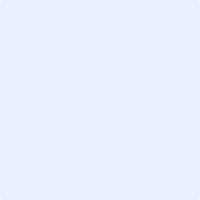 